Supplementary Digital Content FileManuscript Title: Different gene sets are associated with azacitidine response in vitro and myelodysplastic syndrome patientsManuscript Authors: Marguerite-Marie Le Pannérer, Jeannine Diesch, Raquel Casquero, Michael Maher, Olga Garcia, Torsten Haferlach, Johannes Zuber, Andrea Kündgen, Katharina S. Götze, Marcus BuschbeckSupplementary Table S1Results of shRNA screenSupplementary Table S2Clinical data MDS patient cohort. RCMD, refractory cytopenias with multilineage dysplasia; CMML2, chronic myelomonocytic leukemia type 2; RAEB, refractory anemia with excess blasts; MPD, myeloproliferative disorder; del, deletion; Tris, trisomy. IWG, international working group; HI, hematological improvement; HI-E,	hematological improvement in erythroids; HI-N,	hematological improvement in neutrophils; HI-P, hematological improvement in platelets; SD, stable disease; PD, progressive disease; CR, complete remission/response.Supplementary Table S3Mutation status MDS patient cohortSupplementary Table S4Nanostring codesetSupplementary Table S5Nanostring results. RNA counts per gene probe and sample.Supplementary data S1Results of the overall survival analysis. Patients were divided into low (below median, blue) and high (above median, green) expression and the survival probability calculated. Statistical analysis was performed using the Log Rank (Mantel-Cox) test.p-value (logrank/Mantel-Cox) = 0.180 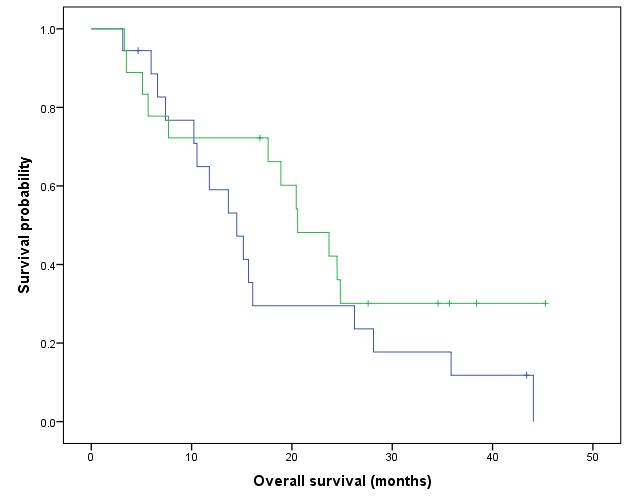 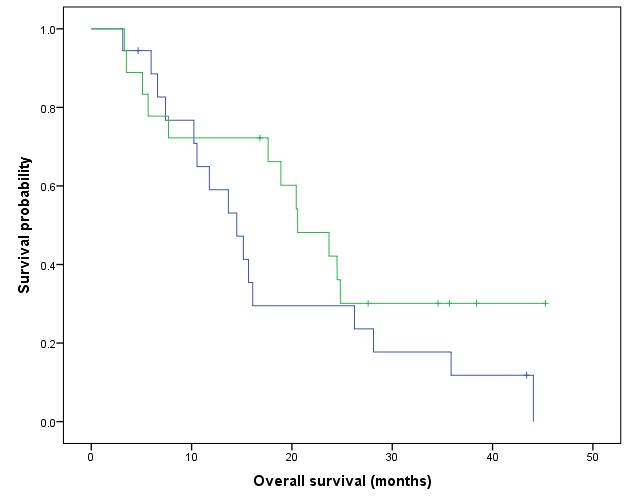 p-value (logrank/Mantel-Cox) = 0.433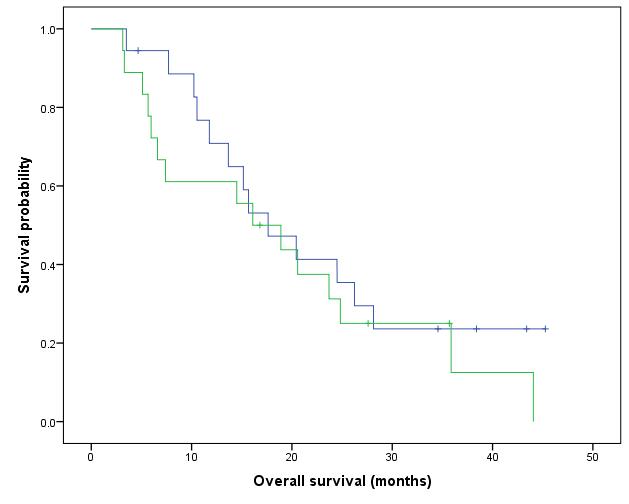 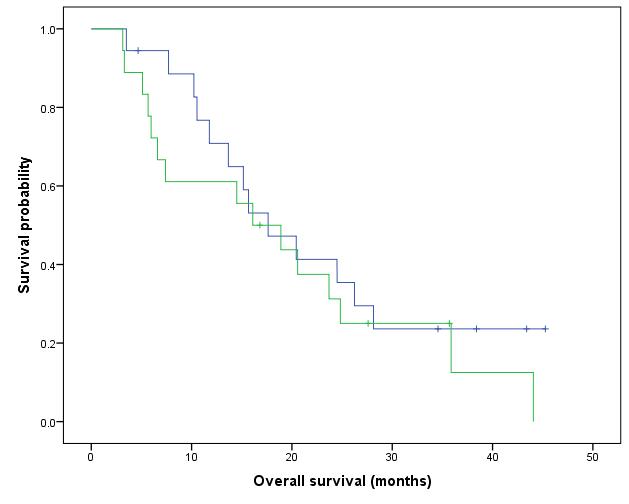 p-value (logrank/Mantel-Cox) = 0.513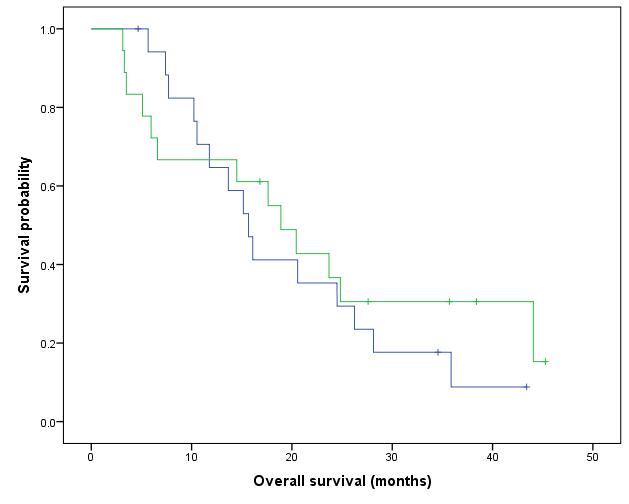 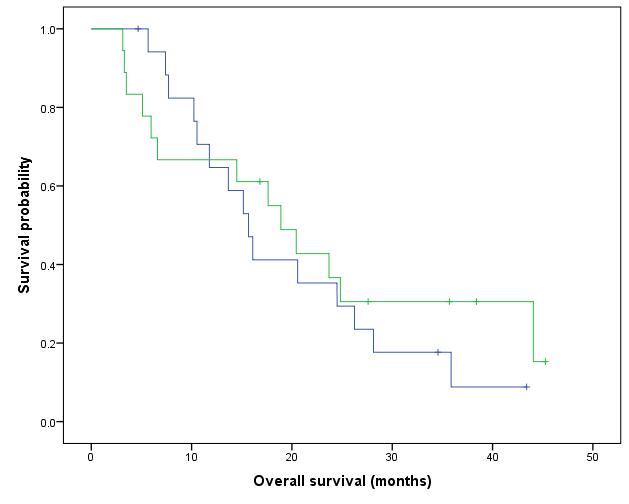 p-value (logrank/Mantel-Cox) = 0.479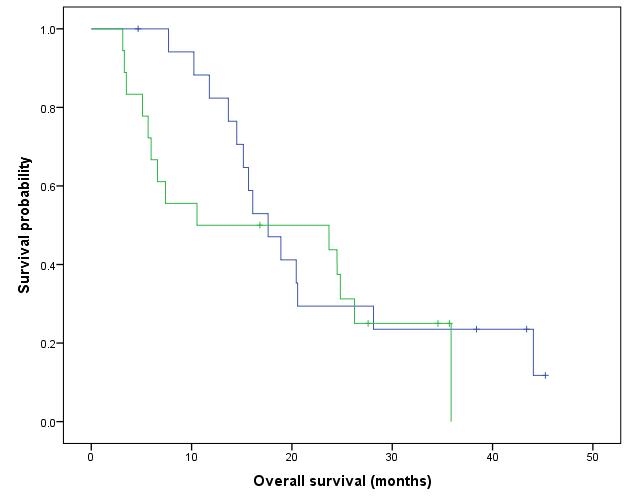 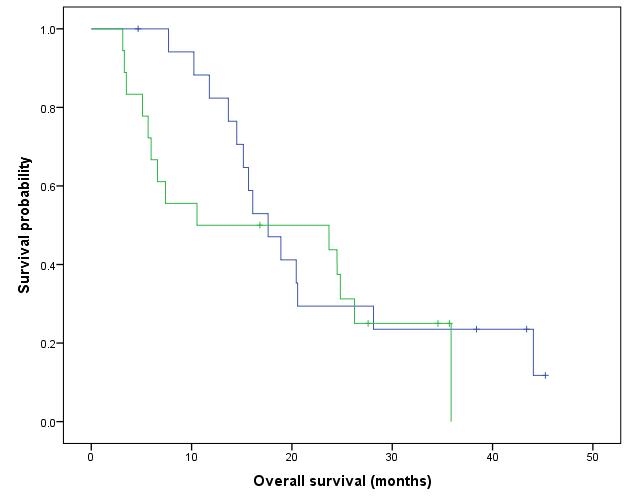 p-value (logrank/Mantel-Cox) = 0.521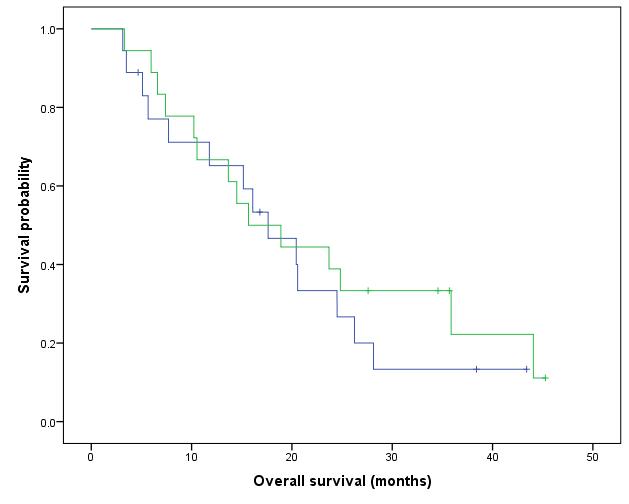 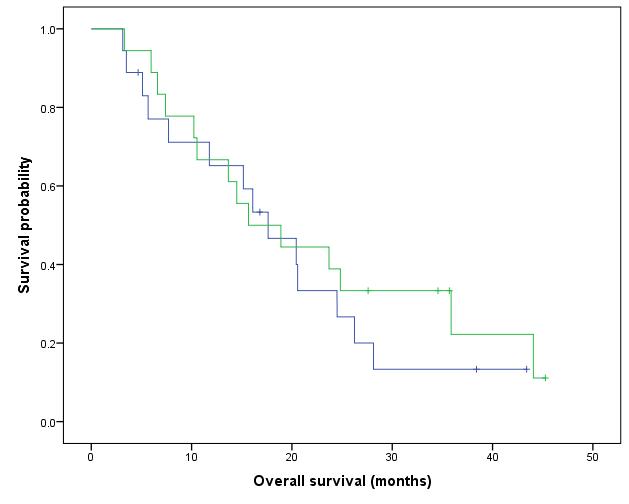 p-value (logrank/Mantel-Cox) = 0.477 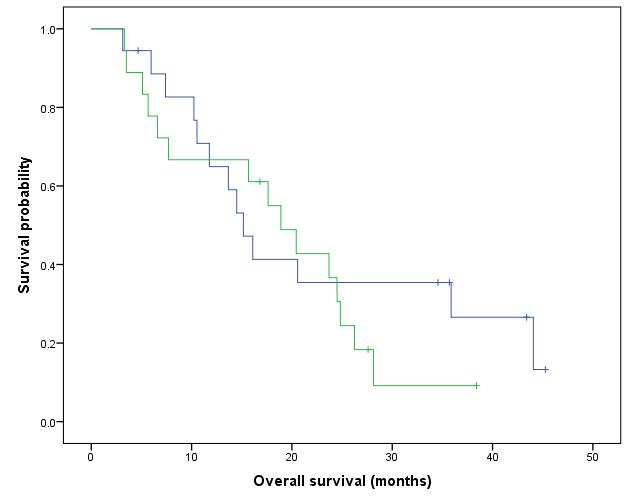 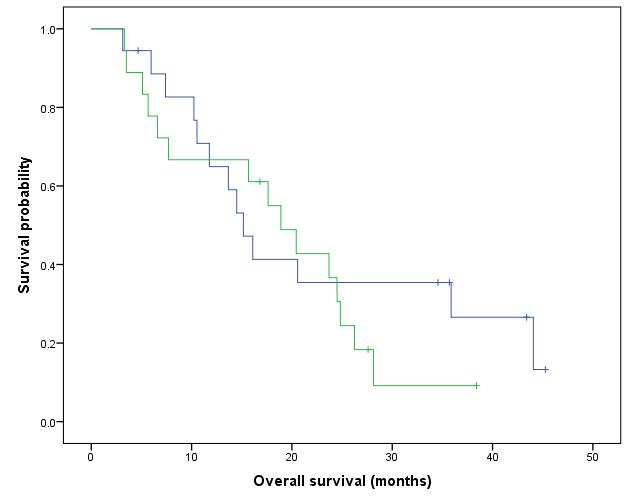 p-value (logrank/Mantel-Cox) = 0.608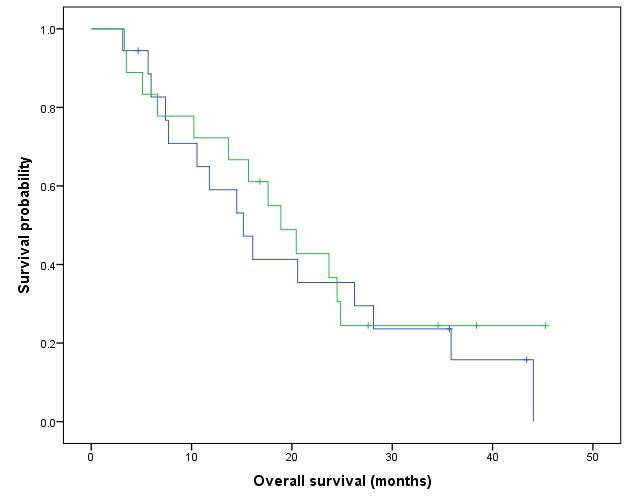 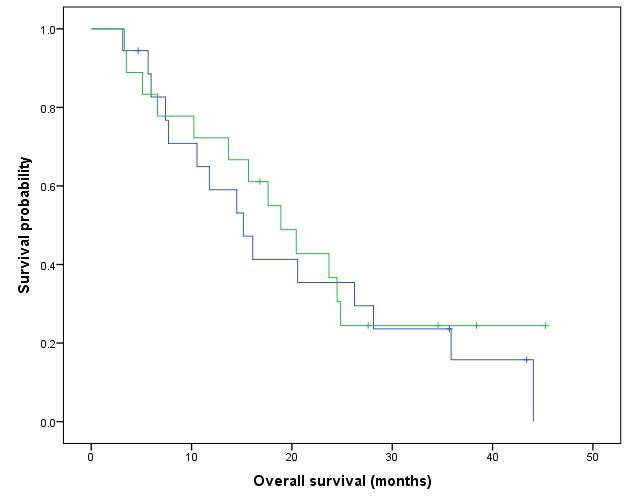 p-value (logrank/Mantel-Cox) = 0.574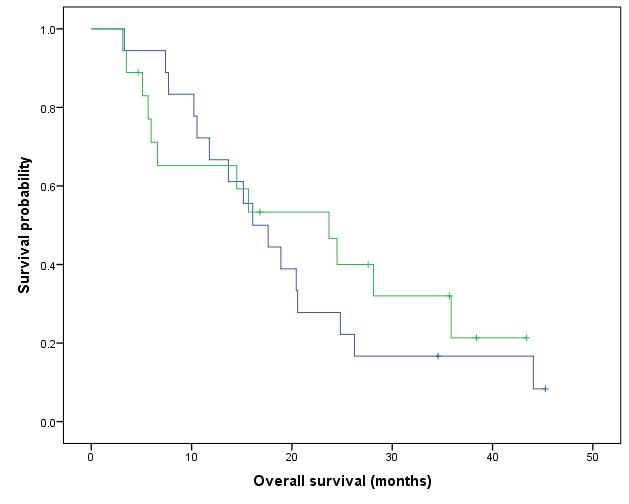 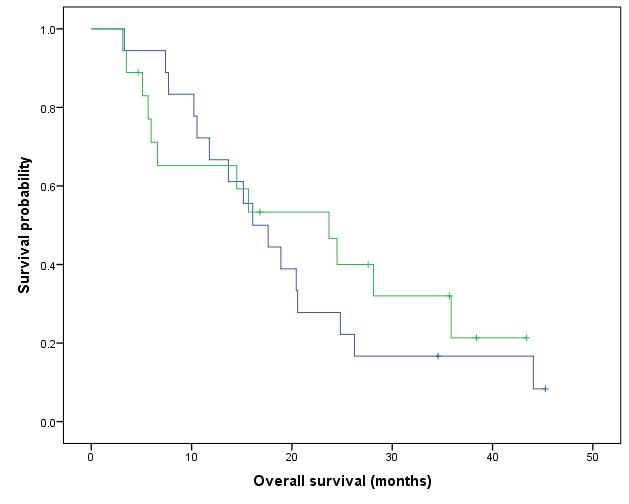 p-value (logrank/Mantel-Cox) = 0.909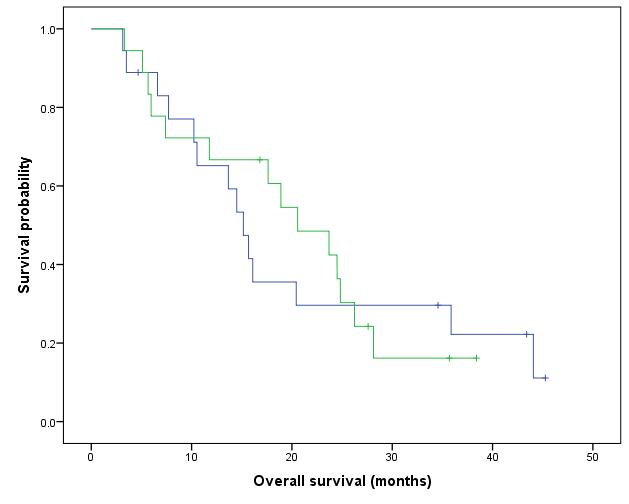 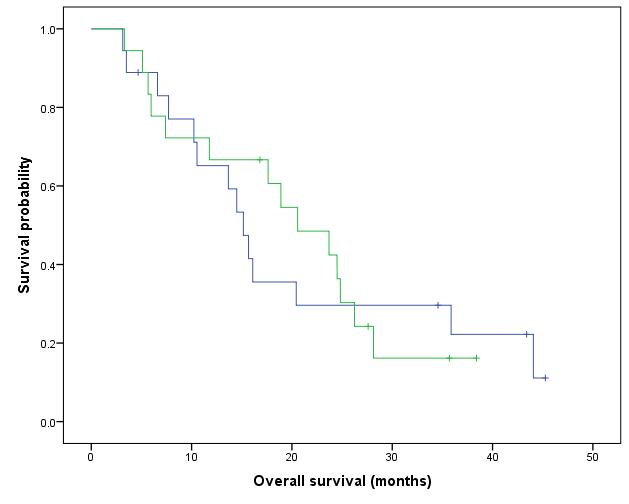 p-value (logrank/Mantel-Cox) = 0.212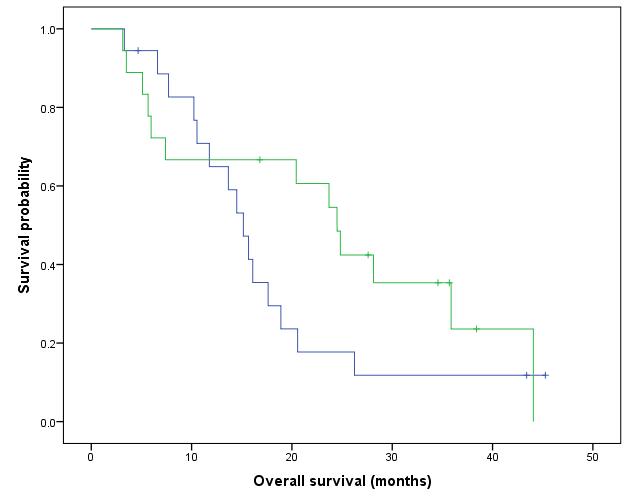 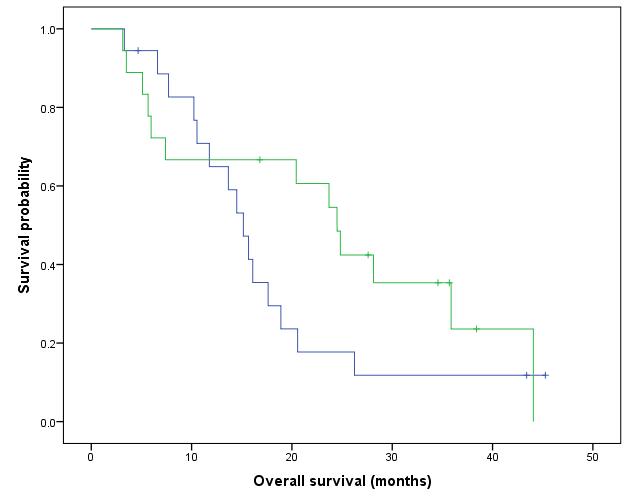 p-value (logrank/Mantel-Cox) = 0.464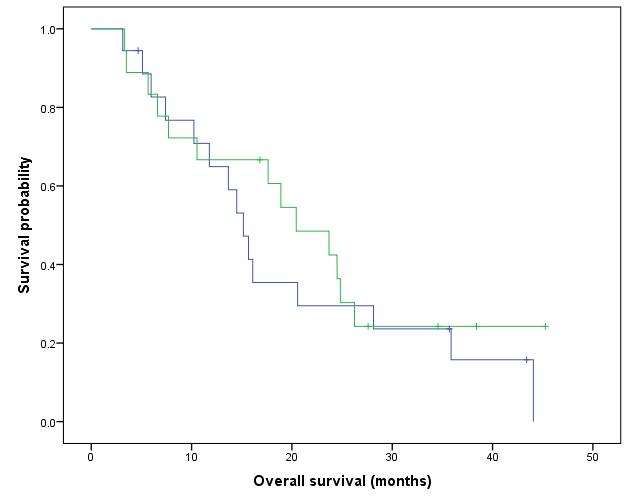 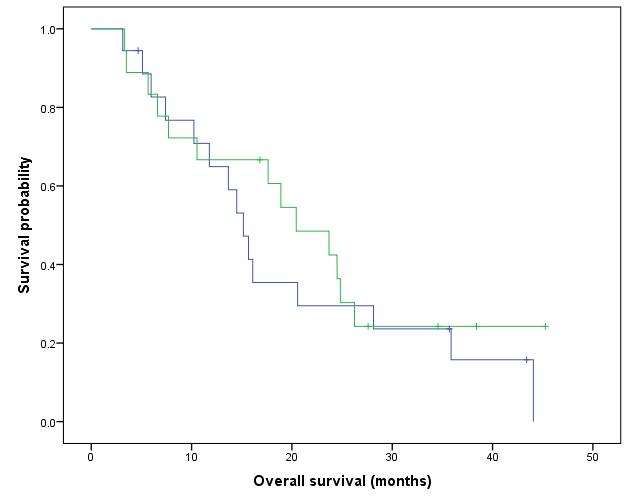 p-value (logrank/Mantel-Cox) = 0.824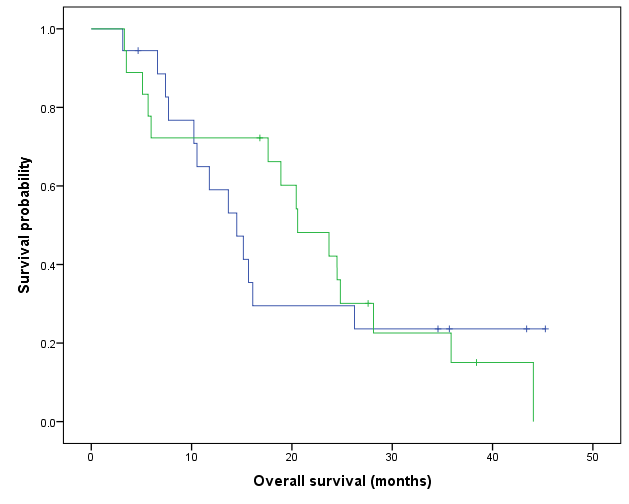 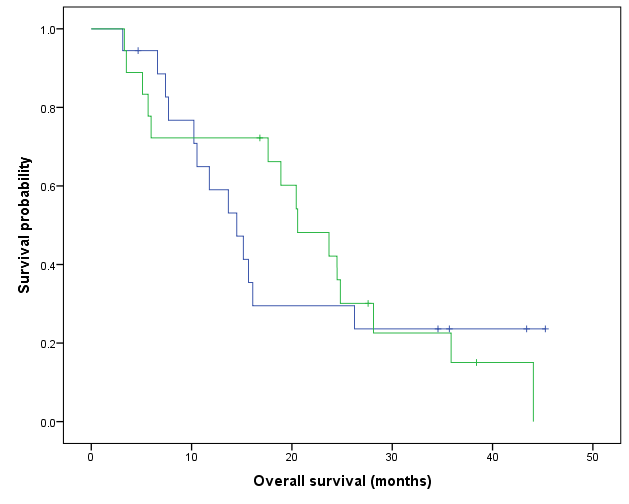 p-value (logrank/Mantel-Cox) = 0.976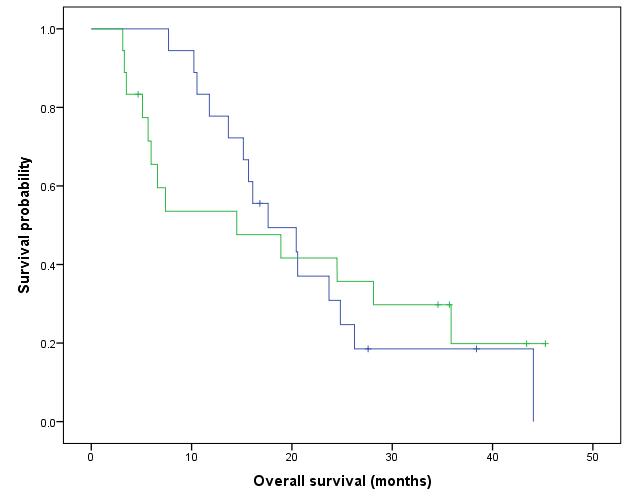 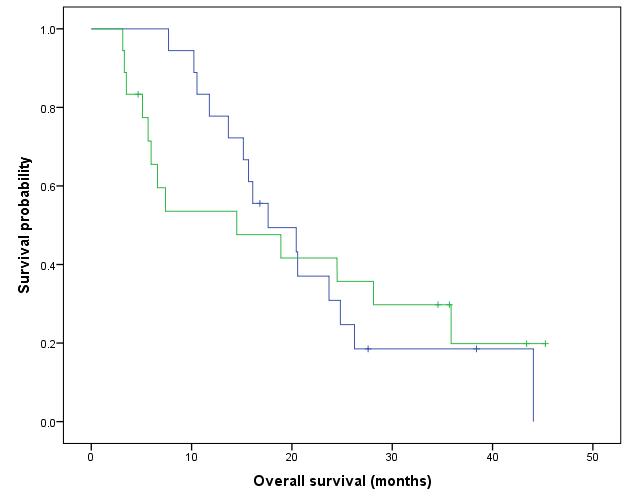 p-value (logrank/Mantel-Cox) = 0.760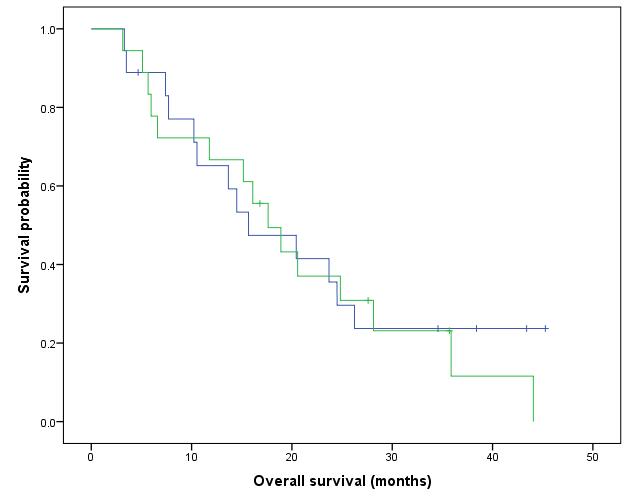 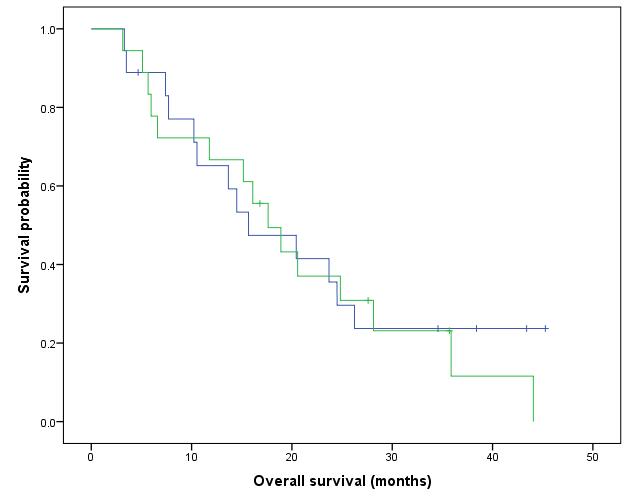 p-value (logrank/Mantel-Cox) = 0.624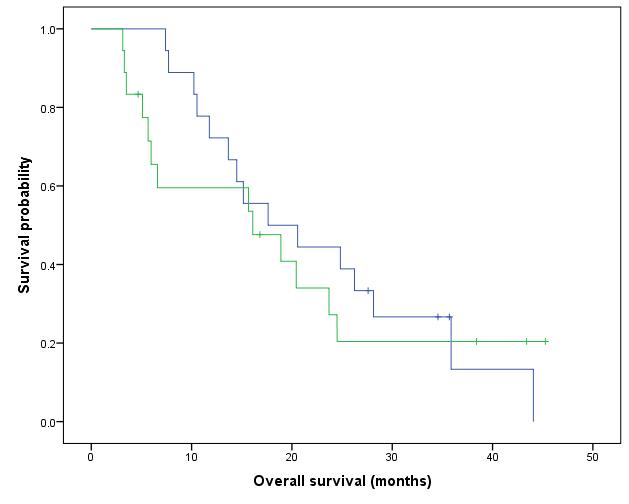 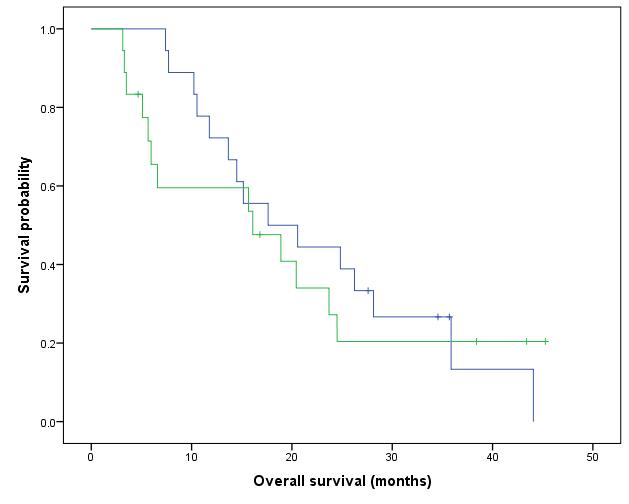 p-value (logrank/Mantel-Cox) = 0.120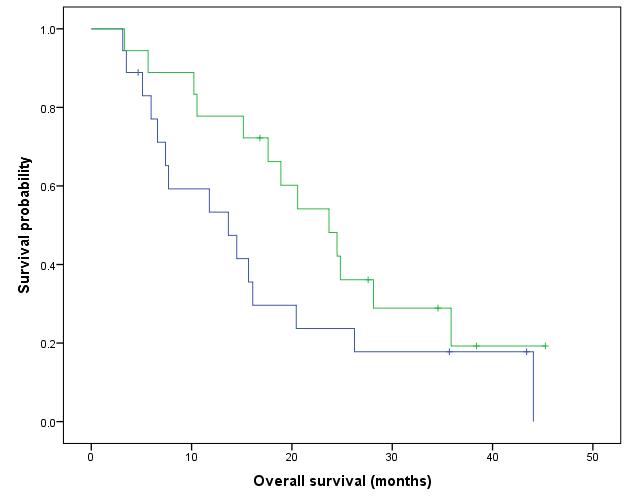 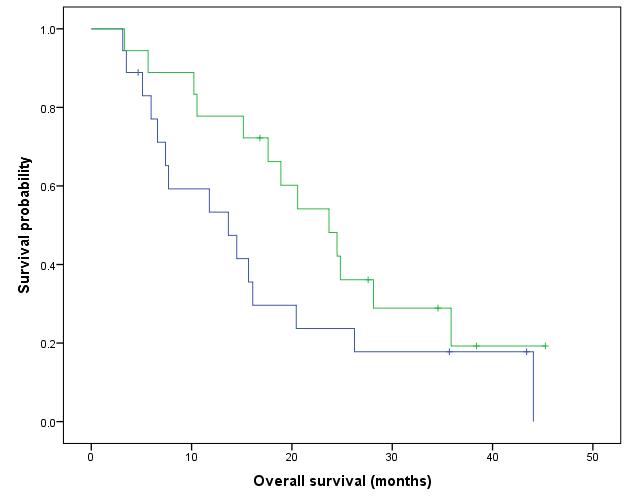 p-value (logrank/Mantel-Cox) = 0.330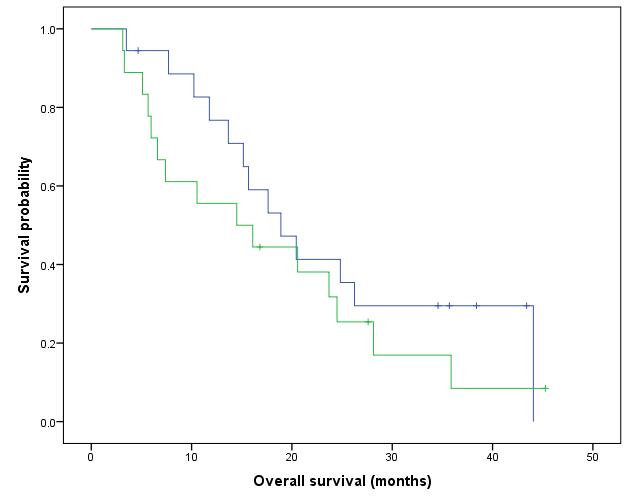 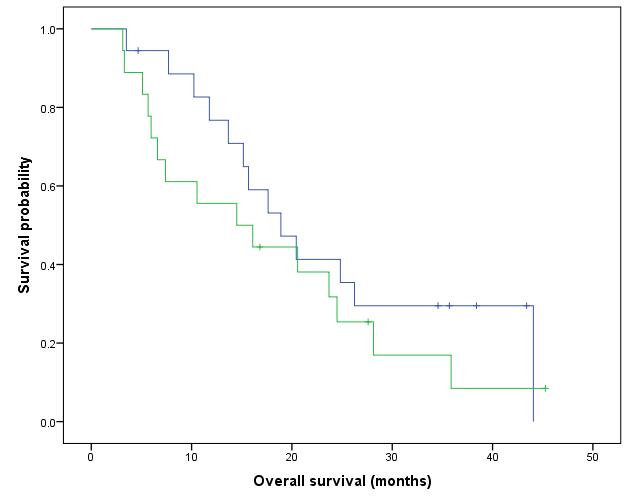 p-value (logrank/Mantel-Cox) = 0.441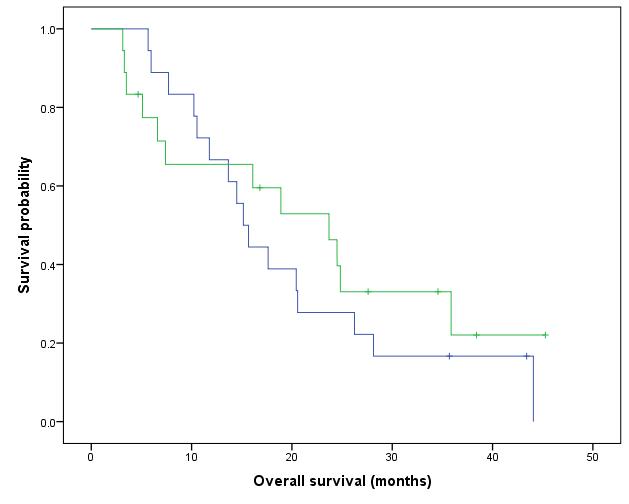 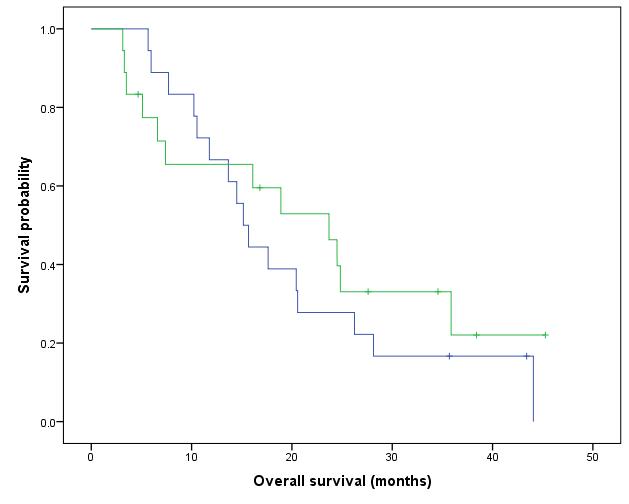 p-value (logrank/Mantel-Cox) = 0.513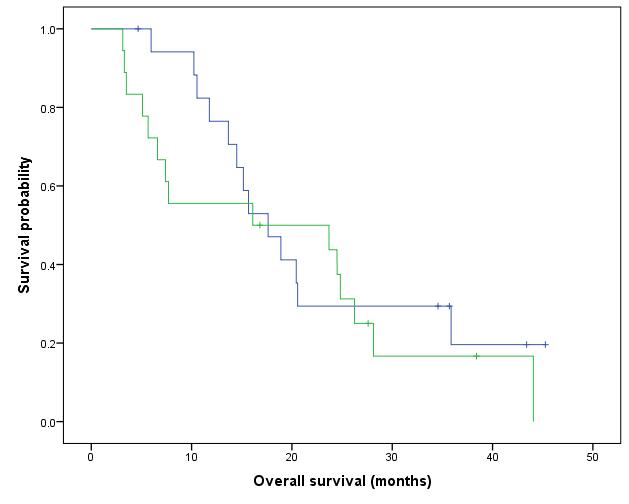 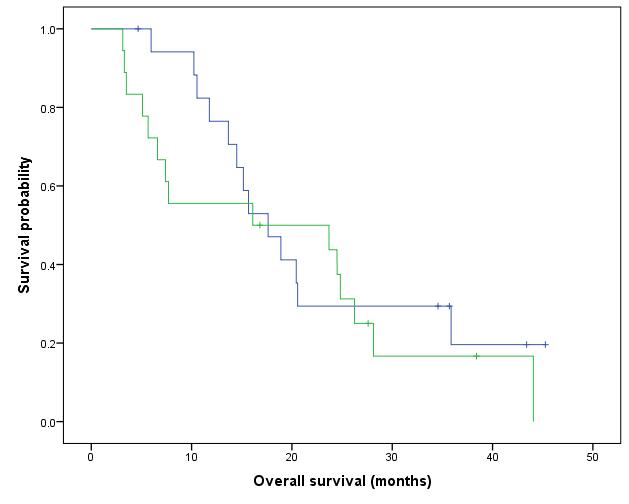 p-value (logrank/Mantel-Cox) = 0.459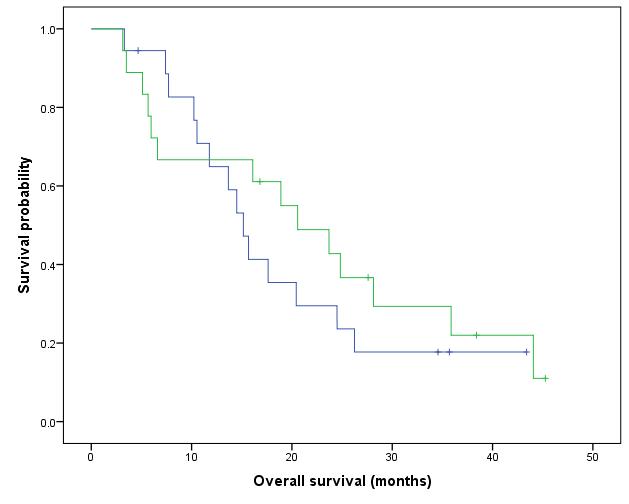 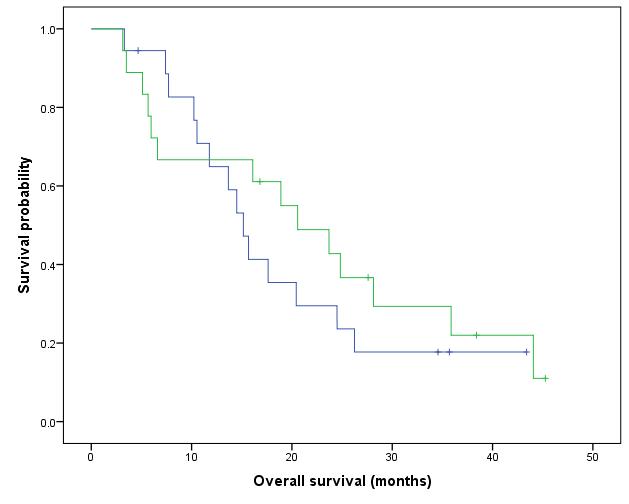 p-value (logrank/Mantel-Cox) = 0.601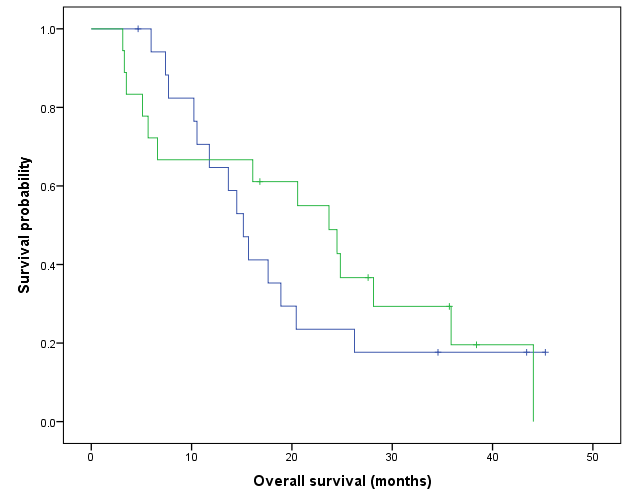 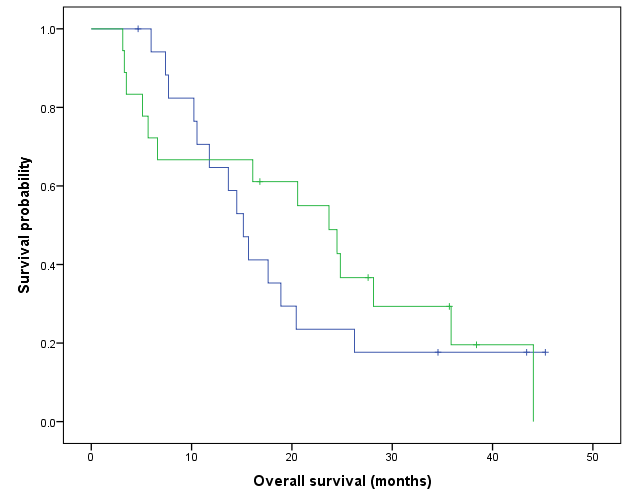 p-value (logrank/Mantel-Cox) = 0.024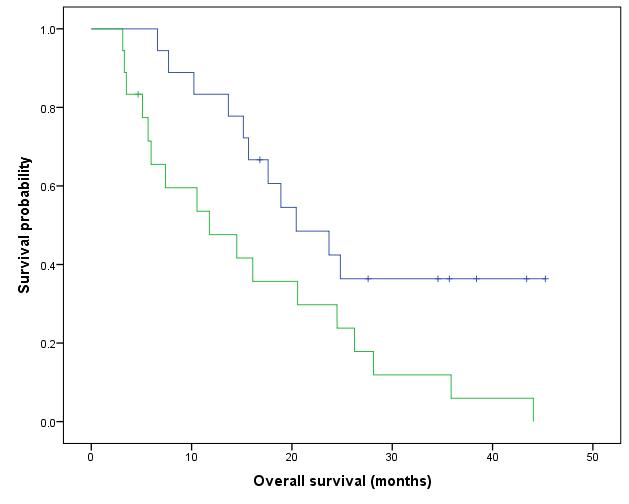 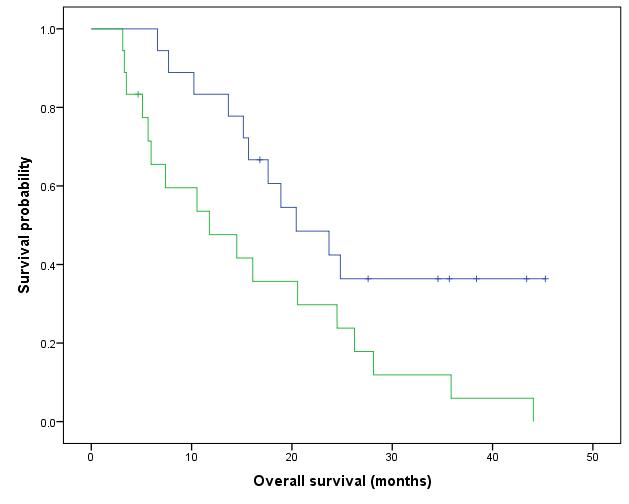 p-value (logrank/Mantel-Cox) = 0.002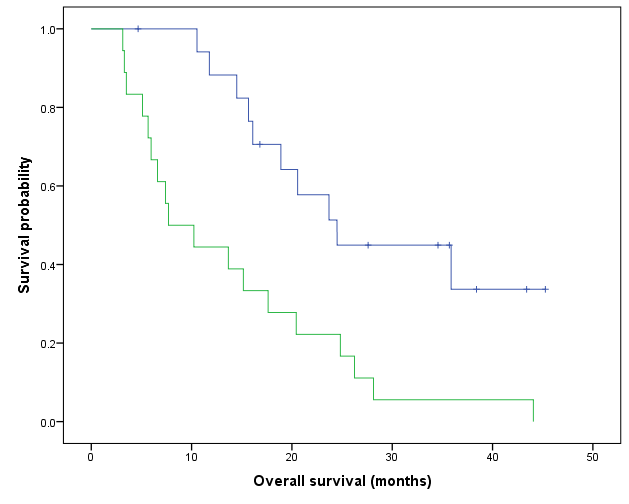 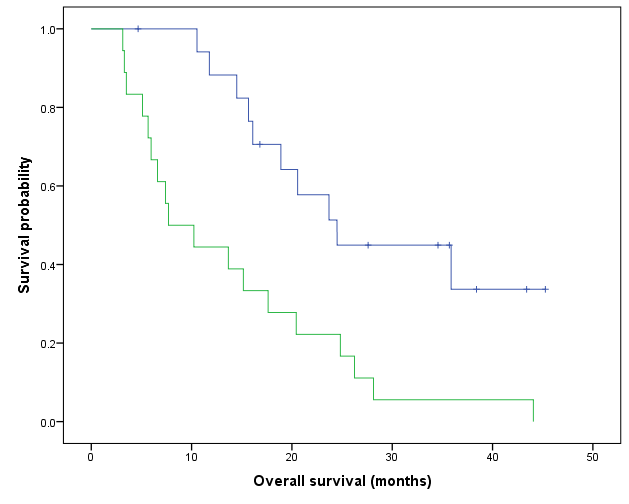 p-value (logrank/Mantel-Cox) = 0.422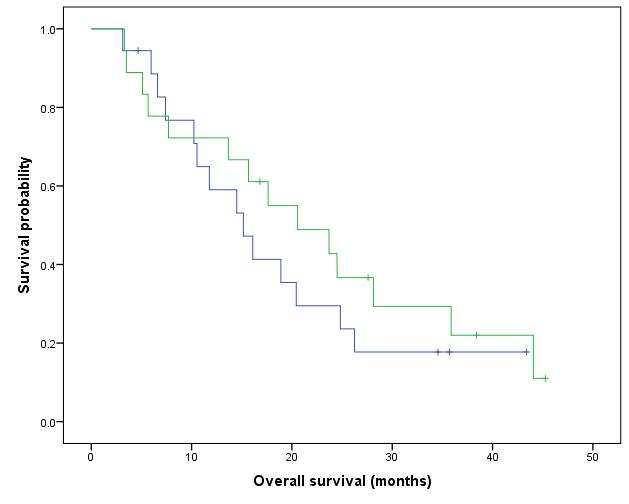 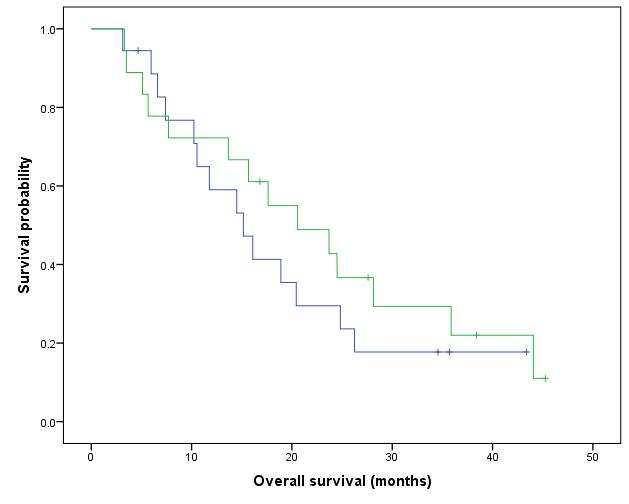 p-value (logrank/Mantel-Cox) = 0.024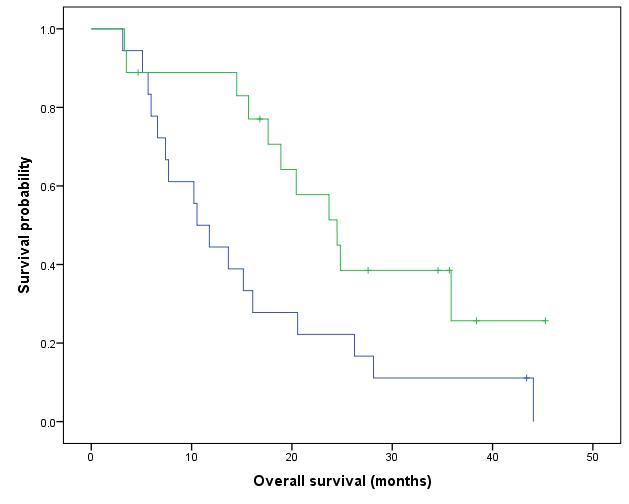 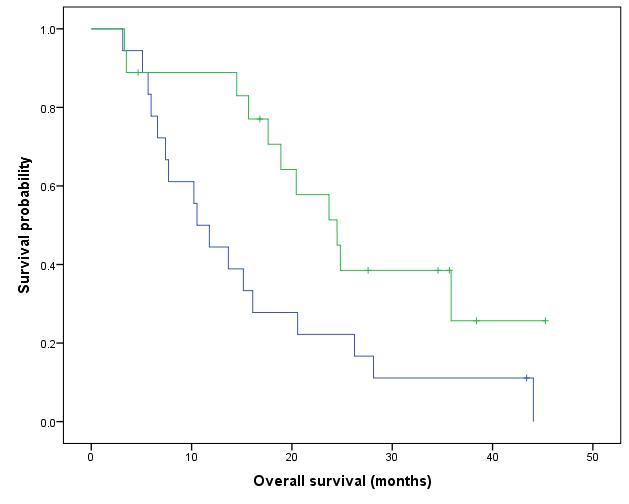 p-value (logrank/Mantel-Cox) = 0.194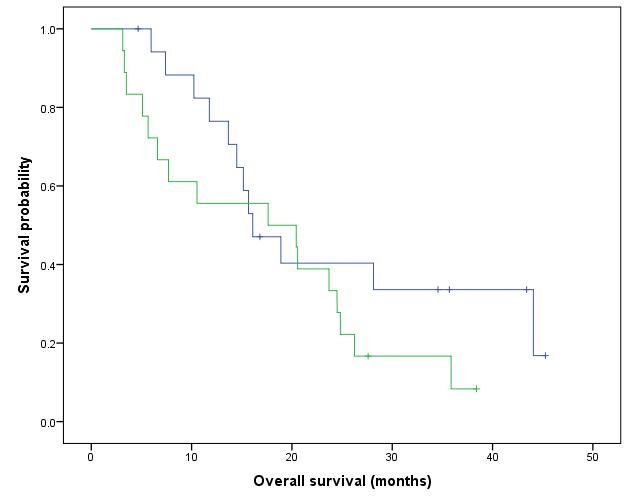 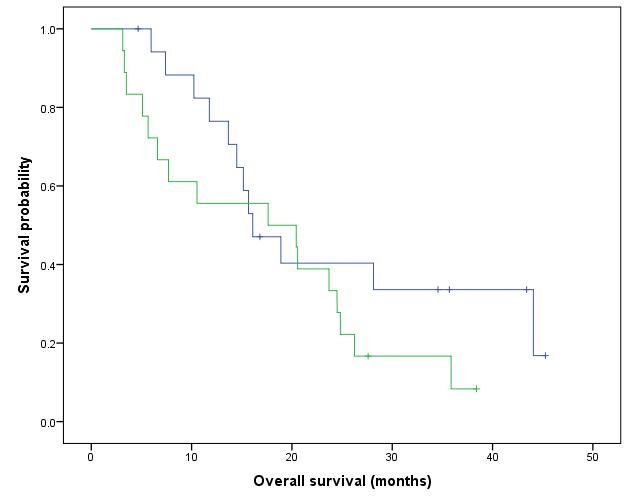 p-value (logrank/Mantel-Cox) = 0.585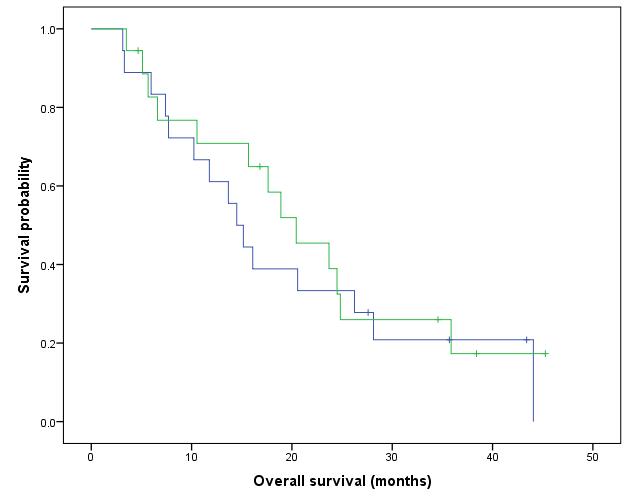 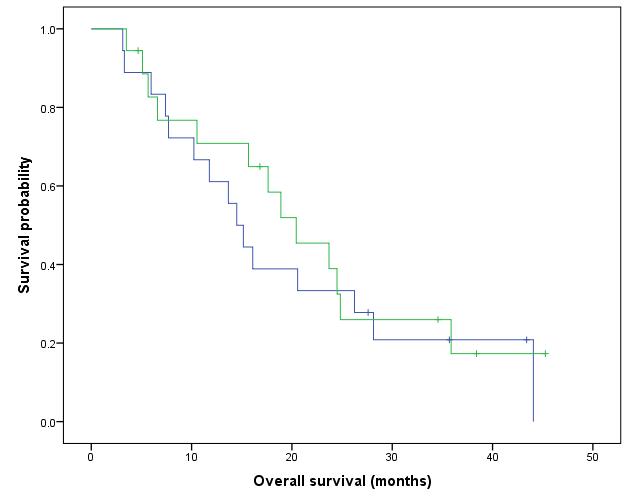 p-value (logrank/Mantel-Cox) = 0.164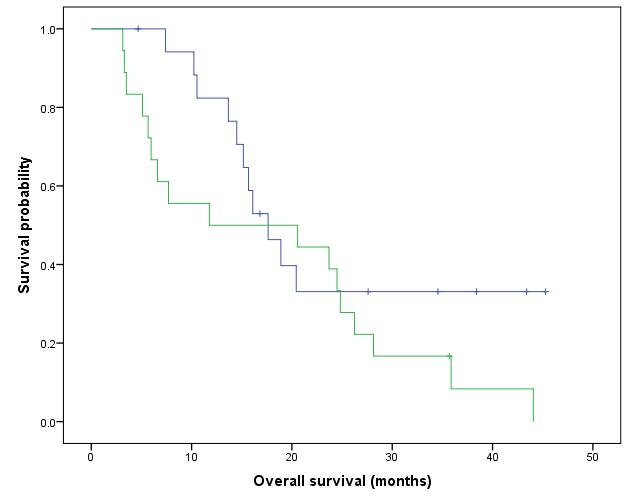 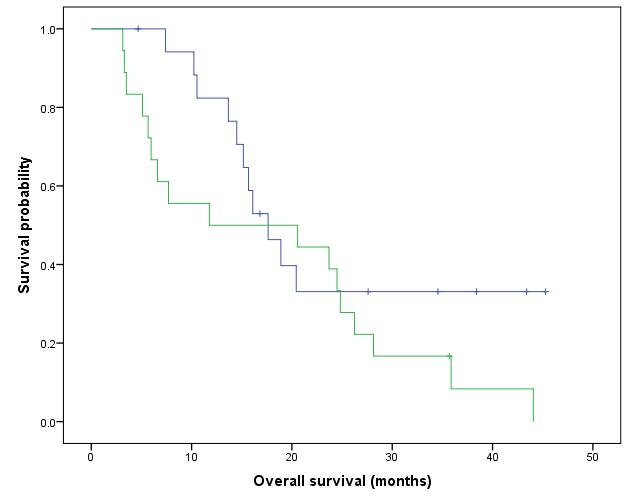 p-value (logrank/Mantel-Cox) = 0.377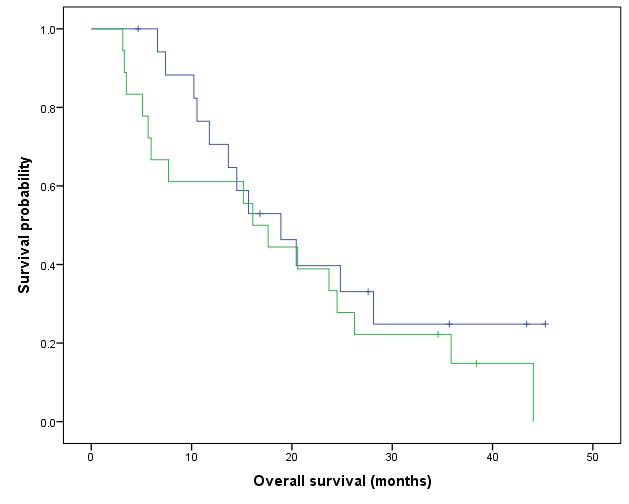 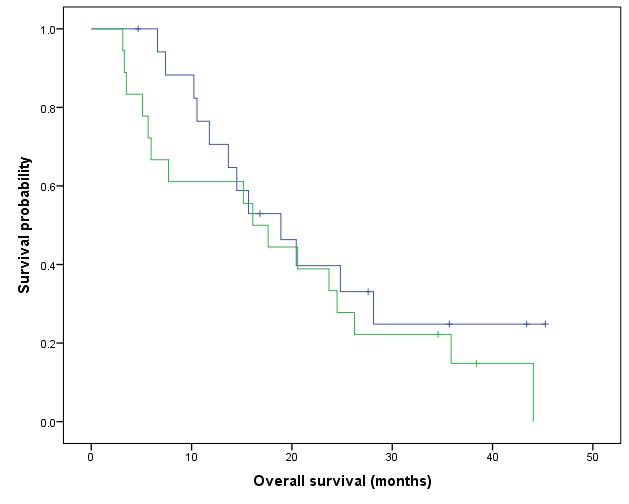 p-value (logrank/Mantel-Cox) = 0.03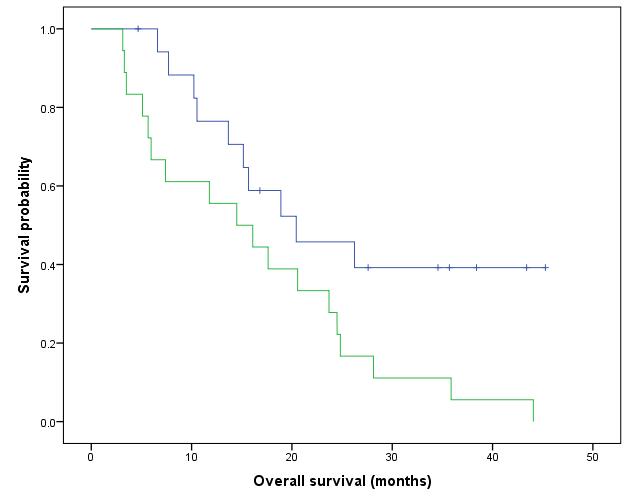 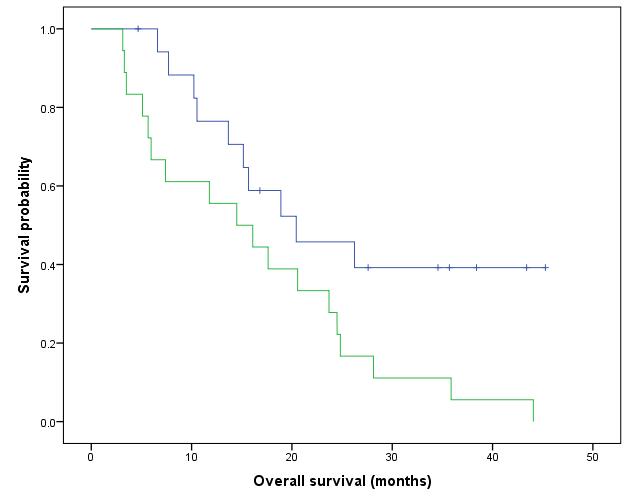 p-value (logrank/Mantel-Cox) = 0.729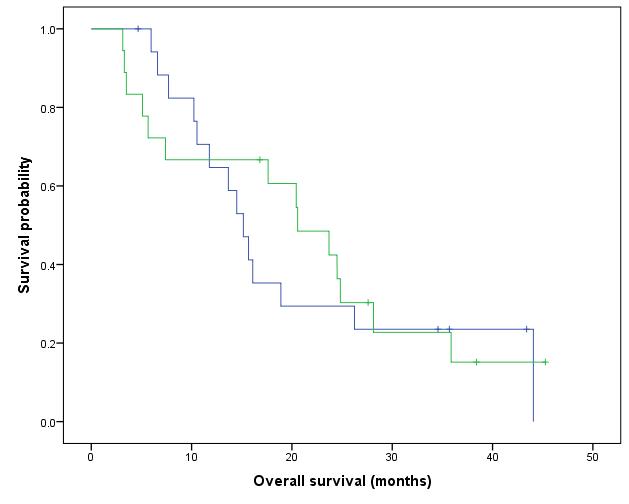 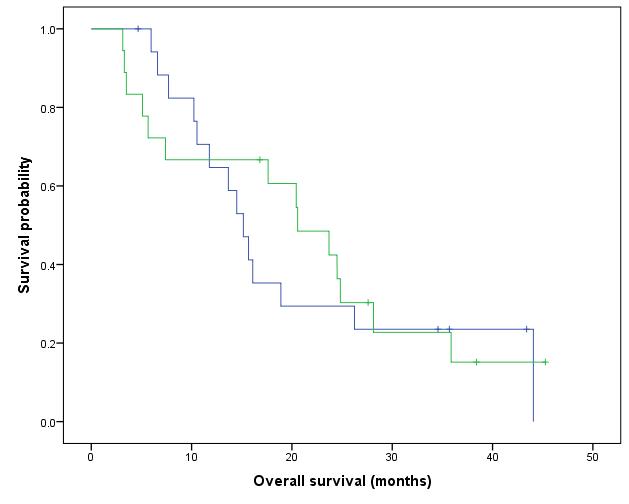 p-value (logrank/Mantel-Cox) = 0.880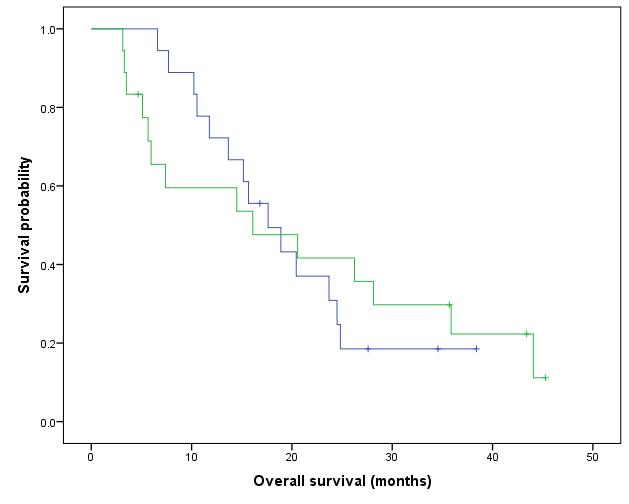 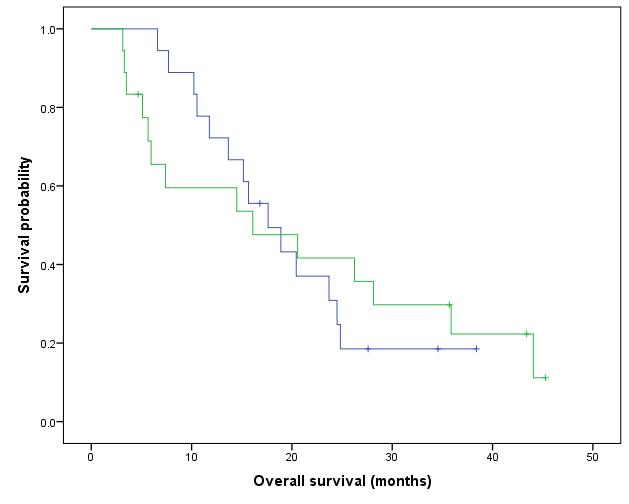 p-value (logrank/Mantel-Cox) = 0.782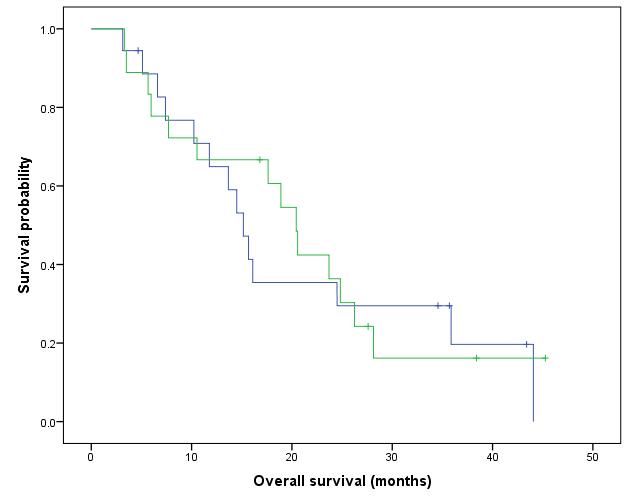 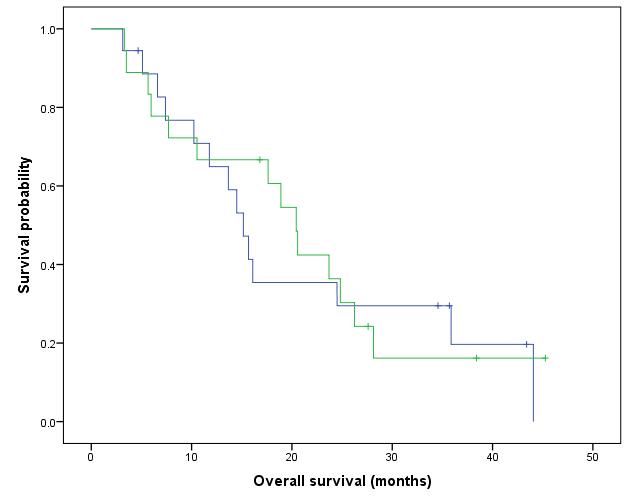 p-value (logrank/Mantel-Cox) = 0.076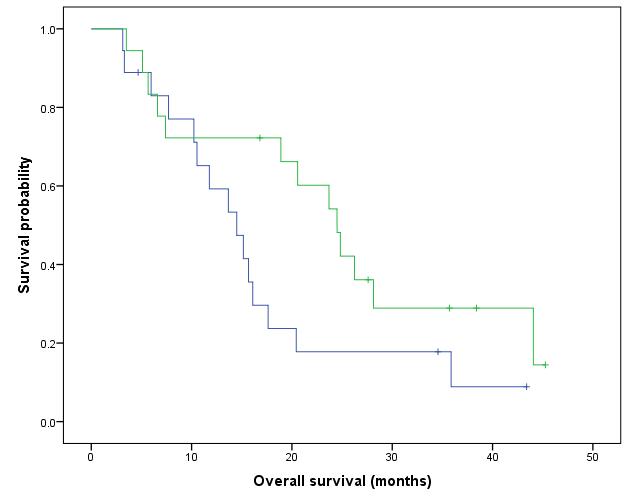 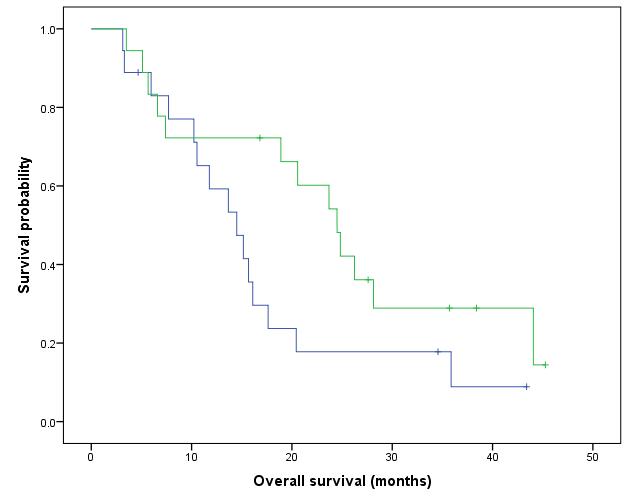 p-value (logrank/Mantel-Cox) = 0.577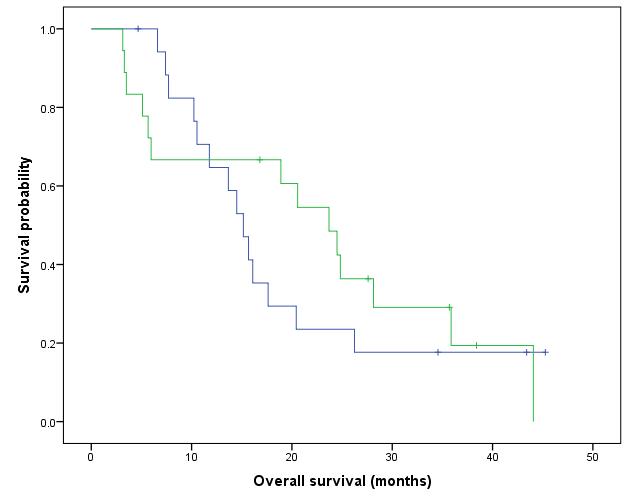 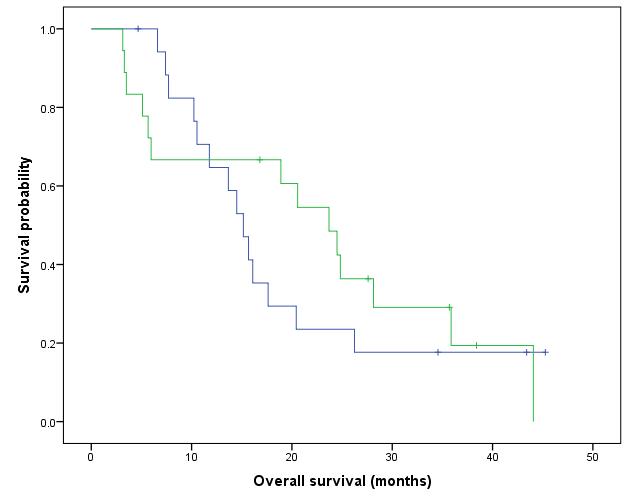 p-value (logrank/Mantel-Cox) = 0.425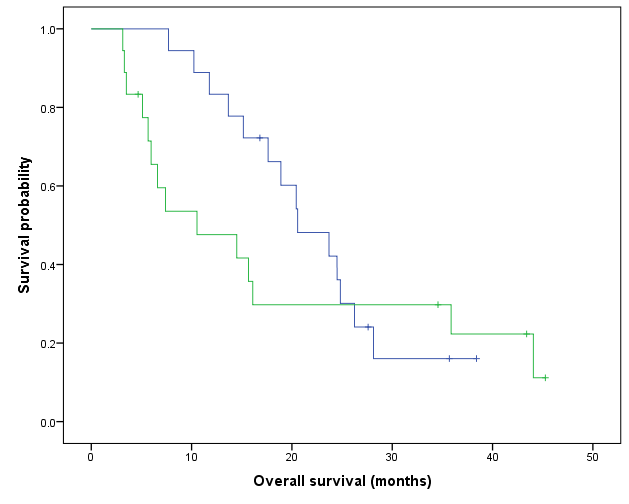 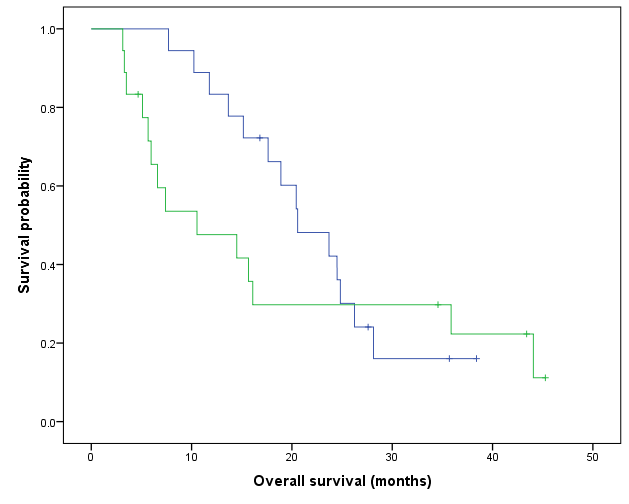 p-value (logrank/Mantel-Cox) = 0.231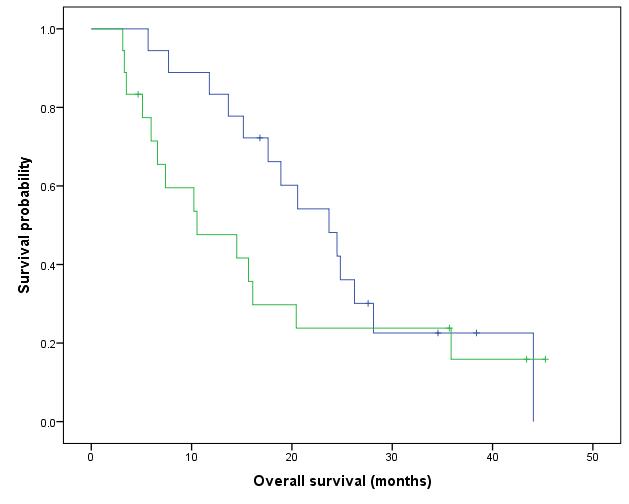 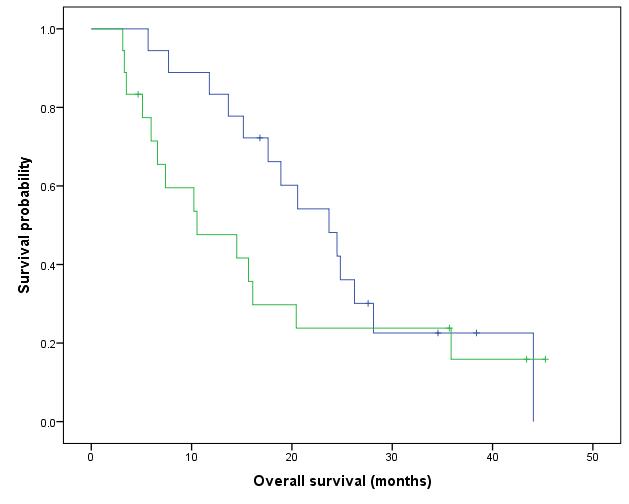 p-value (logrank/Mantel-Cox) = 0.835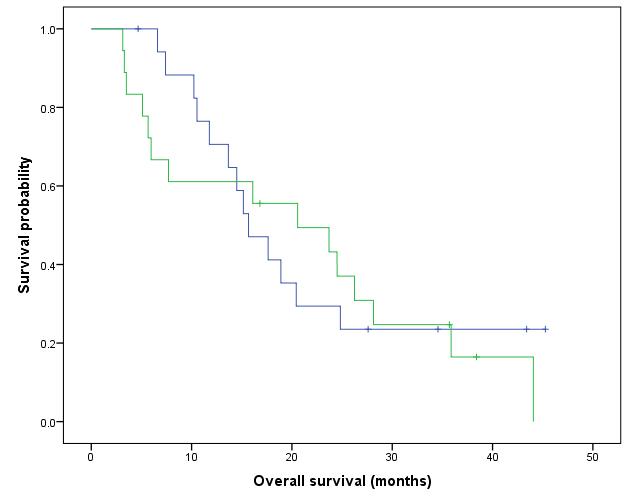 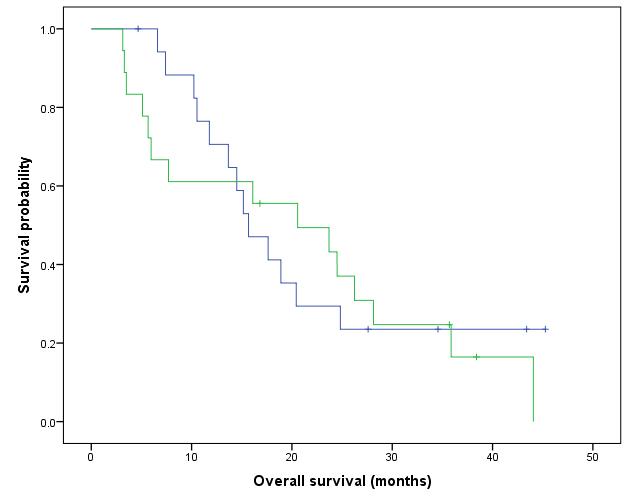 p-value (logrank/Mantel-Cox) = 0.315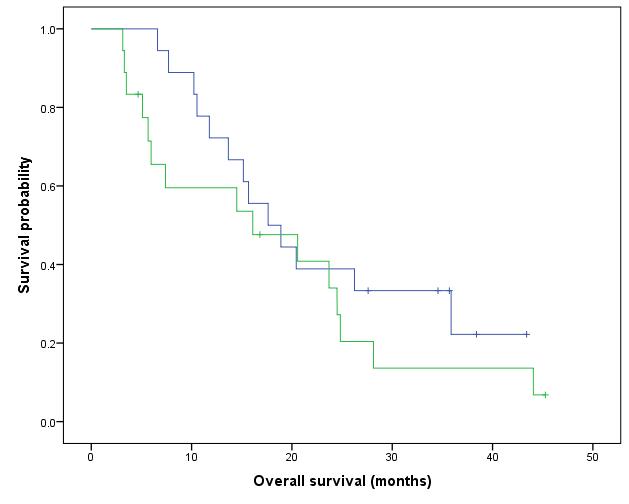 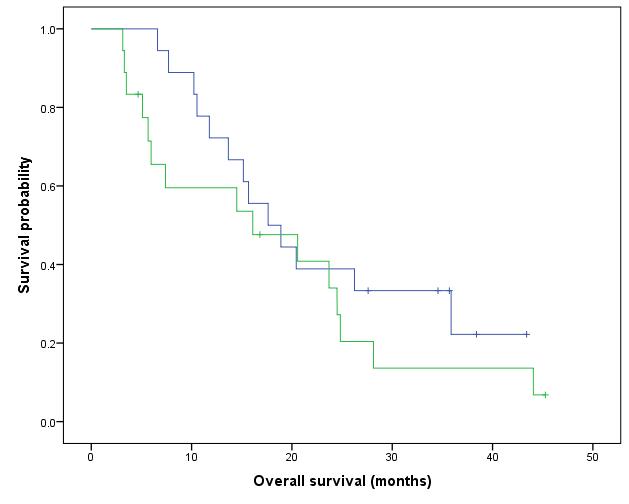 p-value (logrank/Mantel-Cox) = 0.102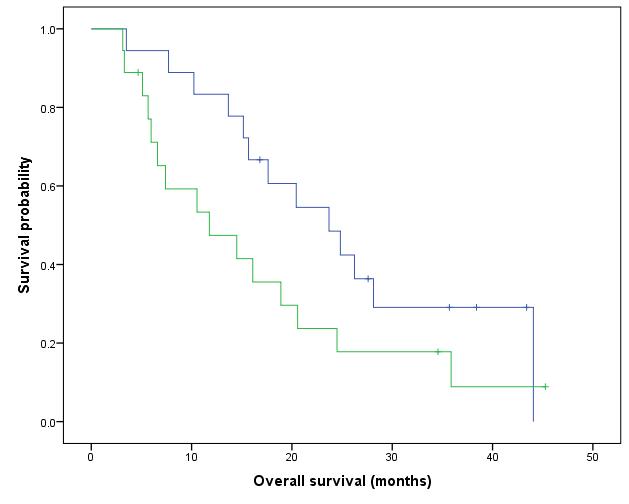 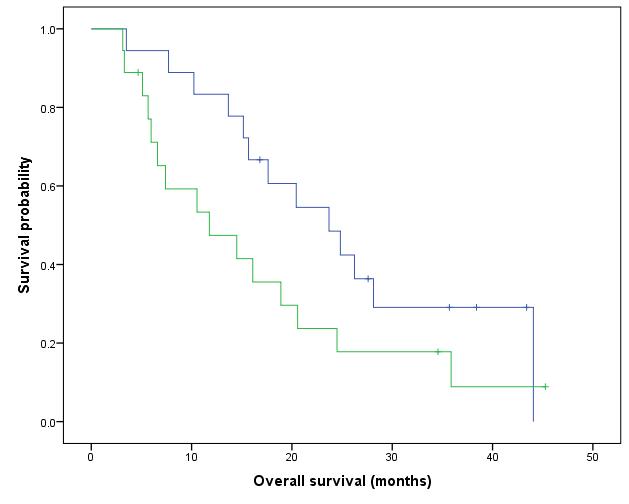 p-value (logrank/Mantel-Cox) = 0.926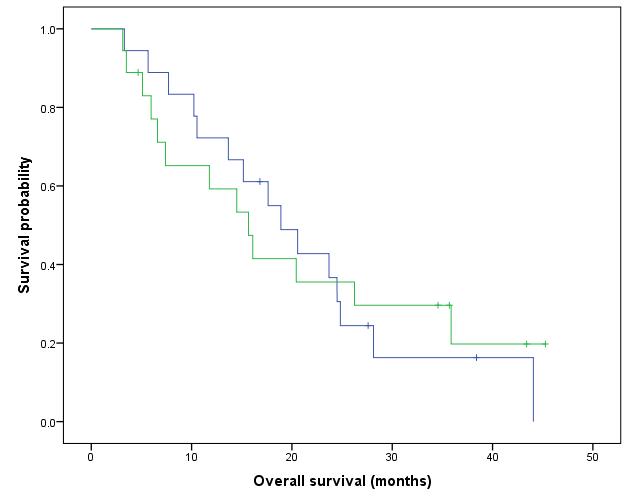 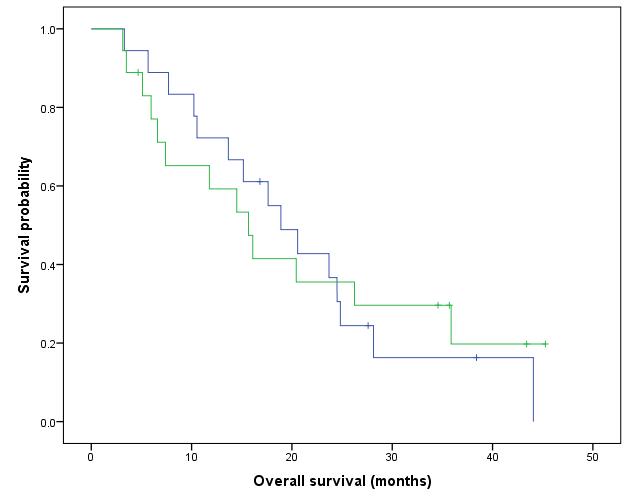 p-value (logrank/Mantel-Cox) = 0.647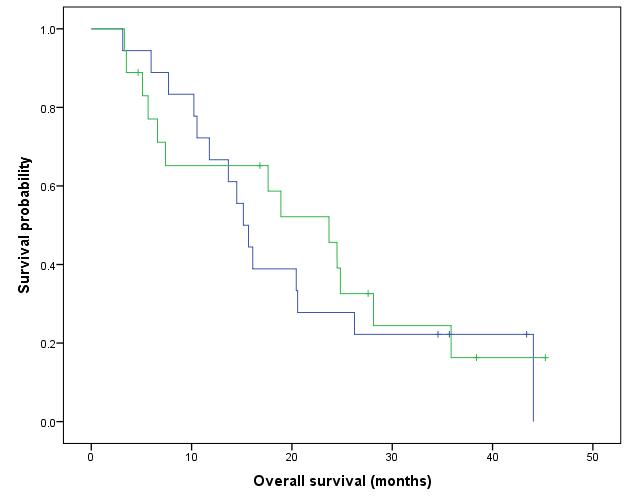 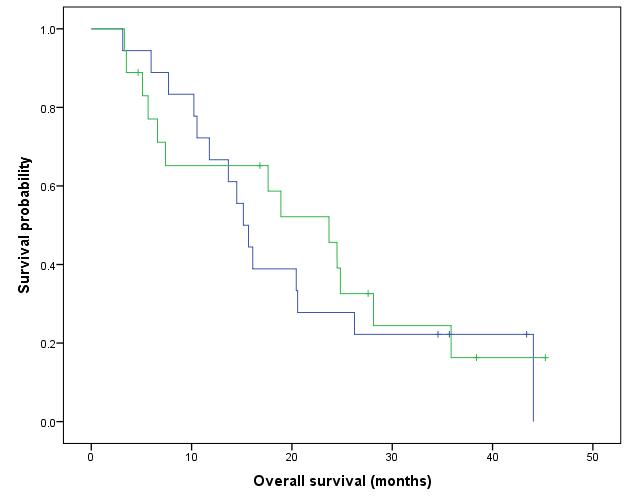 p-value (logrank/Mantel-Cox) = 0.308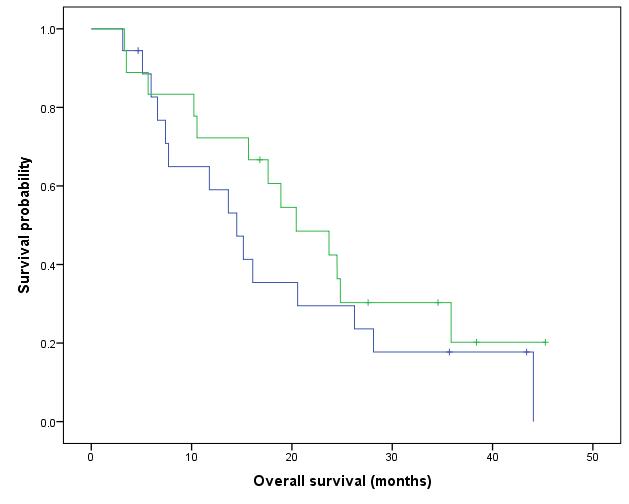 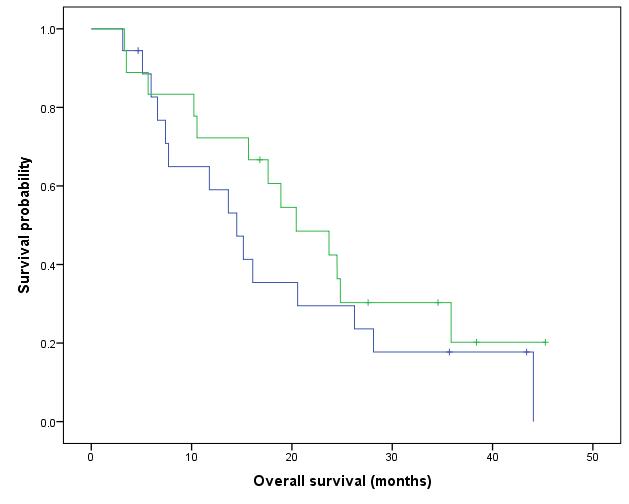 p-value (logrank/Mantel-Cox) = 0.308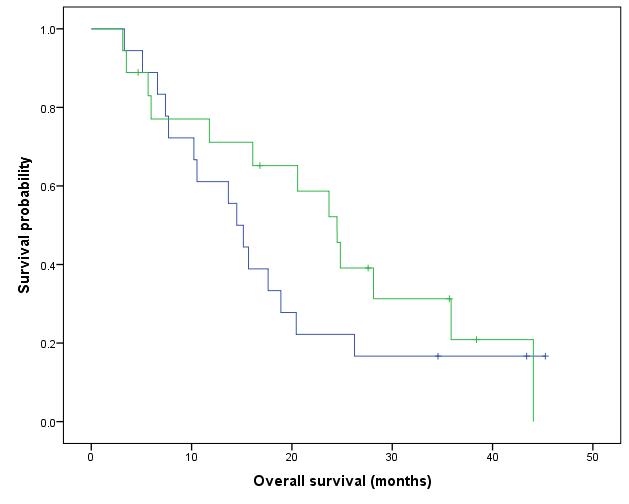 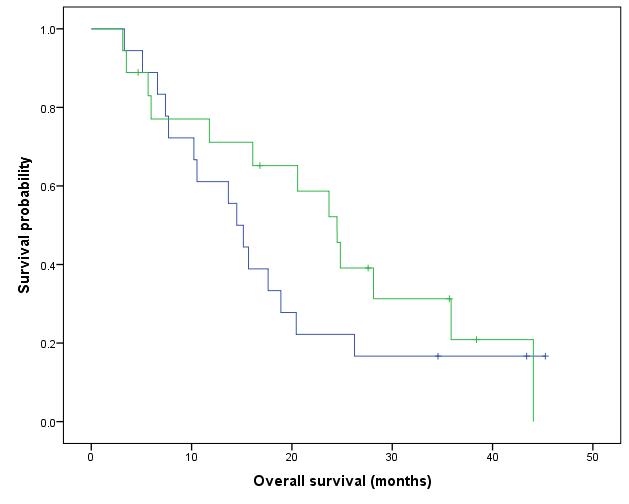 p-value (logrank/Mantel-Cox) = 0.381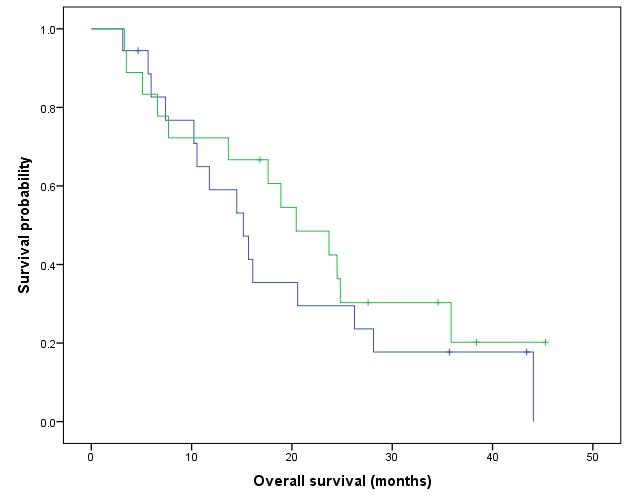 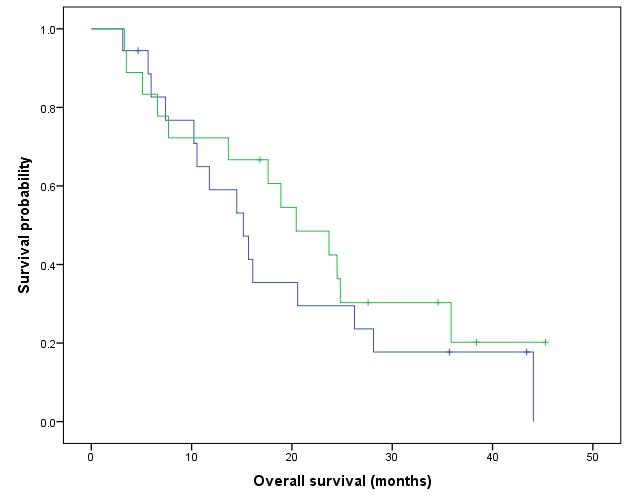 p-value (logrank/Mantel-Cox) = 0.241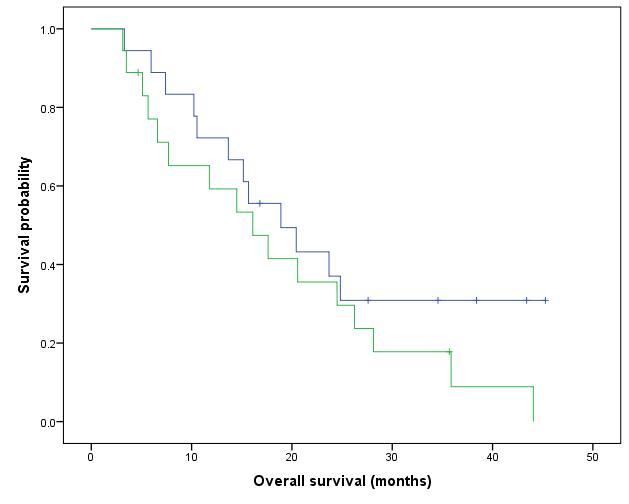 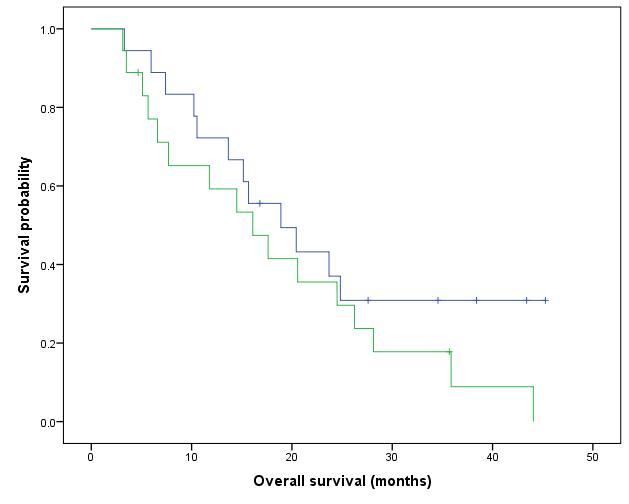 p-value (logrank/Mantel-Cox) = 0.671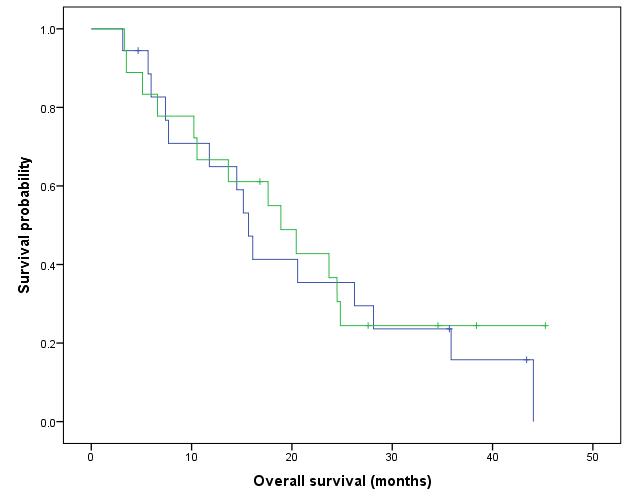 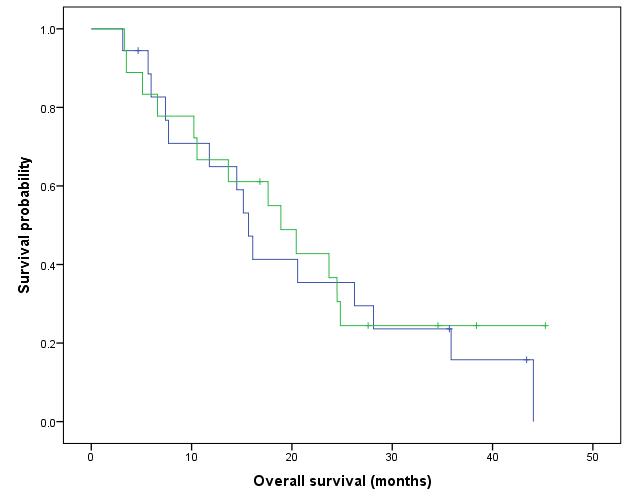 Gene.namemean logFC AZA / untreatedCDY1B-1.9684775HDAC10-1.8563883RNF40-1.79403PCGF1-1.65212BOP1-1.618008PRDM9-1.609028ATR-1.586082RPA1-1.571868ERG-1.5679633CBX2-1.5138367PARP16-1.511028MCM5-1.473812TADA3-1.4713233BAHCC1-1.46677MBD2-1.4483117ACTL6A-1.44777METTL2B-1.40923ADPRH-1.36103APOBEC2-1.333872SMN1-1.292944CDY1-1.27898COMMD3-BMI1-1.252568KDM2B-1.22677SP110-1.2202271EYA2-1.215744DHX33-1.211902MBTD1-1.189178RUVBL2-1.175552RUNX1-1.158752DDX19B-1.1540833AURKB-1.117082PHF8-1.1156DOT1L-1.107182DAXX-1.106246HDGF-1.1051583MYSM1-1.094018L3MBTL2-1.093234CDYL-1.092738SUV420H2-1.078686MEN1-1.0723625MTF2-1.072186DHX38-1.0701683KAT8-1.0699367TADA2A-1.0638ZBTB33-1.06041TRIM28-1.059908MORC3-1.052252YWHAQ-1.051102PARP2-1.0500086DNMT1-1.047738EIF4A1-1.0463433BRWD1-1.04497PARP10-1.039958BAZ1A-1.0308833USP3-1.0284133ZMYM3-1.027215METTL7A-1.023222EED-1.016012SSRP1-1.011255AKAP8-1.009242TDRD12-1.003732MTA2-1.0020617CHD2-1.00157SVEP1-1.00075CREBBP-0.9975783DDX47-0.996254FBXO10-0.9956043PRDM4-0.994925TFPT-0.99374NR0B2-0.988238DHX15-0.983876SMARCA5-0.9809375APOBEC4-0.98053TAF3-0.980444BMI1-0.9798017SETD4-0.9760829PRDM6-0.96831DHX58-0.964115CARM1-0.951272WDR82-0.9508917VRK2-0.946378DDX19A-0.9410617MORC1-0.939378HDAC5-0.938386SNRNP200-0.92763CDK3-0.927025USP46-0.921672PRKDC-0.920046GATAD2A-0.916284PRMT6-0.906658SRC-0.9023867PRDM5-0.899026TDG-0.8974817UCHL5-0.895576HDAC4-0.892114ZHX2-0.8914983PRDM12-0.887998LNX1-0.885342ING4-0.882965TAF1-0.8827267HJURP-0.879302TRIM13-0.879178MACROD1-0.8742833DDX24-0.8715033BRD4-0.869475METTL10-0.869385MCM7-0.868865NTMT1-0.8683171UBE2C-0.867828SATB1-0.867608L3MBTL3-0.8661057CBX3-0.863148HMGN2-0.85897CTSL2-0.857845CBX8-0.8508DDX58-0.850042SKIV2L-0.8464167GLYR1-0.8449083KIF22-0.840152PARP12-0.8385767PHF21B-0.8372433RECQL4-0.830454NONO-0.8261267SIAH2-0.8223583PHRF1-0.820552TBL1X-0.8204767HOXC11-0.819978DQX1-0.81922TDRD1-0.818574SIN3A-0.815922PARP9-0.815128SETD7-0.812358CBX7-0.81129PARG-0.805736BAZ1B-0.797384IGHMBP2-0.796935DDX51-0.796524FAM175A-0.7929217NAT10-0.792344BRD8-0.792332MTERF-0.787804TET1-0.784516TDRD9-0.778852UBR2-0.776058MCRS1-0.775992PKN1-0.774172HDAC2-0.773036FEN1-0.7726683SUV420H1-0.7718329DDX60-0.767688JAK2-0.762795SUB1-0.76157RING1-0.75963ELP2-0.758954ATAT1-0.7579371UBE2E3-0.757214RNF2-0.755448RPS6KA3-0.754652ERCC6L2-0.7521486SIRT2-0.748572ADA-0.74851DPF2-0.748416CHAF1A-0.74783FKBP1A-0.746815NNMT-0.744914SMARCC1-0.741546SP140-0.740926HIRA-0.73763RBL1-0.734398KDM4E-0.734106PSIP1-0.7308983HDAC8-0.730838METTL12-0.7293329PRKCB-0.727824DTX3L-0.72686MDC1-0.71842PADI2-0.7085457GSG2-0.703038NAP1L3-0.702052DDX3Y-0.700172CHRAC1-0.69956ZNF519-0.69798ASH1L-0.691284ASMT-0.690882DMTF1-0.689734SUPT16H-0.6867825ZNF787-0.68136NCOA1-0.6813017GPS2-0.67902BRPF1-0.6744314BRIP1-0.671135AICDA-0.6706333C14orf169-0.67023PCGF6-0.668248ZMYND11-0.6680933SMARCB1-0.6679483DNAJC1-0.6636486ATF2-0.66315PADI6-0.6629683SMARCAL1-0.659718NCOR2-0.659355LRWD1-0.6581733ZCWPW2-0.6577013HNRNPA0-0.6567371SFMBT2-0.65492GDAP2-0.650594PRMT2-0.649284MYPOP-0.644888UBR7-0.6407743NSUN6-0.6388443DHX8-0.637378SMARCC2-0.636165TP53BP1-0.6355533UBA7-0.634175HMGN5-0.63004PSD3-0.62954MPHOSPH8-0.629146FXR1-0.629088YTHDC2-0.627666FUS-0.6252157LMNB1-0.62298ATAD2-0.6201UBE2A-0.619238POLE3-0.618138GATAD2B-0.610286HMGN1-0.6094014SP140L-0.60809DDX10-0.605315RPS6KA5-0.603635PARP11-0.598466DHX40-0.5983633PHF19-0.591374BCL6-0.5898983ATAD2B-0.58448UIMC1-0.582756CDK5-0.5798971RECQL-0.577075MLL3-0.5766KAT6A-0.5764233MINA-0.576216SMYD2-0.57563DNMT3B-0.57274CHD6-0.5726857ELP4-0.567325PARP3-0.56181DHX57-0.5602267RFXANK-0.557796ZRANB3-0.5505429DDX56-0.545508EIF4A2-0.5447486USP13-0.54463CSNK2B-0.5444029USP17L5-0.540152JMJD6-0.538842CBL-0.538126ERCC6-0.53392TNKS-0.53368PRDM8-0.532016DDX20-0.5251183ZZZ3-0.520558KDM5B-0.5190167KDM1B-0.5185933ZHX1-0.518345BRCC3-0.514866INTS12-0.51054KDM4A-0.510198PARP8-0.5069033SFMBT1-0.506535HELQ-0.50603SETDB2-0.5026367NSUN2-0.49818SUPT7L-0.49281MIS18BP1-0.49264PHC3-0.48977UHRF1-0.48844ASXL2-0.4876843ESCO2-0.4839817TCF20-0.481195SETD8-0.4762833SETMAR-0.4761083RCOR2-0.472546GTF3C5-0.469762MIER2-0.465866PRKAA2-0.4642967ATXN7-0.463936CCDC79-0.45905MECOM-0.458822PARP1-0.458532PARP6-0.457448RC3H1-0.45502WIZ-0.453304NAT6-0.452926G2E3-0.447154OGT-0.445164FKBP5-0.4409467PRDM1-0.4358983CHD5-0.43333MGMT-0.431916JHDM1D-0.431562NAP1L1-0.4310414HMGN3-0.425242MLLT6-0.423818INO80E-0.422652DHX9-0.4146625CUX1-0.4088NCOA6-0.408236ZBED5-0.4075771USP12-0.40473METTL13-0.400888PRDM2-0.3998583MACROD2-0.39737BRD9-0.394225HNRNPA2B1-0.392018CSTL1-0.391604PHC1-0.391438PRDM15-0.3906867ASF1A-0.389504METTL6-0.3888571NBN-0.386688HMGA1-0.38033BTAF1-0.3779667BRE-0.377662HDAC6-0.377018ECE2-0.373955HLTF-0.371352GTF2B-0.368712TLE4-0.368552SP100-0.3675733MYBL1-0.367242CHD9-0.366514NCOA3-0.36565ACTR5-0.3563263MIER1-0.355478PAXIP1-0.347712INO80D-0.346496TAF12-0.3405233RFWD2-0.33959L3MBTL4-0.3388467SBNO1-0.331224NSUN7-0.328222ENY2-0.3276817RAG2-0.327446TRIM24-0.32404METTL11B-0.30761MTA3-0.303285ZGPAT-0.29751TMPO-0.290555AKAP1-0.2903571KAT2B-0.2902767YEATS4-0.2793967CAMKMT-0.2762533CDC6-0.249616TRIM5-0.237648WDR77-0.225752TLK1-0.211544NUFIP10.133774CALCOCO10.238528GADD45B0.239975CHD30.24018667CBX50.266098ALKBH30.274552NSUN50.278965BPTF0.28234CAMK40.28278667HMG20B0.28633167TRIM660.319188ZBTB400.329568TDRKH0.33141167RPH3A0.339798PHF21A0.34409429FAM175B0.34681METTL200.349916DDX430.352846WNT5A0.36729FIZ10.37604ORC20.380392HOMEZ0.38260571RNF80.38953RFX40.389868SETD20.397355ING10.399308CDYL20.39980429GTF3C40.407084DDX40.41276MLL50.41822167RCOR30.42175CDCA7L0.42221333PBX10.428052UBE2B0.432308ATXN7L30.43403PHF20L10.435114TET30.43612RCBTB10.43845RERE0.4384925SND10.45013PRMT70.45919833UBE3A0.45926GON4L0.463256USP350.464112KDM3B0.47176667L3MBTL10.473744MUM10.476714DDX520.477578ASCC30.481096ZNF7400.48353833UBE2N0.48435BLM0.48615833PCGF50.48857667PHF150.493652TDRD30.494698VPS720.496832NSD10.497444USP220.49769ZSCAN210.49779167KIAA10450.501526SIRT40.50639667YY10.51137167NEK90.5180825PHC20.519456KDM4D0.519818SKIV2L20.520522SIRT50.521988ASAP10.531568SNAPC40.53386PRMT10.535548HIF1AN0.53948714NCOR10.54383EZH20.548916SAP30L0.54913429MAEL0.55249286SMARCAD10.55272667TNRC180.554806UBR30.555846BRD10.56498PRDM100.567872DDX210.569074DCTD0.569218SMARCD30.572164ZC3HAV10.57662833JMJD40.57866333WHSC10.58113667TAF6L0.58259BDP10.583544GADD45A0.584522WDR610.584542MED10.585424MORC40.589222NFRKB0.591494NSUN30.600362KDM6A0.60108PARP150.608438SETD50.60896JMJD1C0.61706571PPIB0.617278RBBP70.617704ING20.619876CHD80.62046RBBP40.620664RAG10.62651286PHF160.627595PRMT50.629782CECR20.63344167PBRM10.633834BRWD30.634066USP510.635182C16orf530.638284KIAA20260.63828714ASF1B0.64561MIS18A0.646604SCML20.648318SMYD50.648398KDM6B0.653832PPARGC1A0.654706DNAJC20.65473833RNF1680.654842SUPV3L10.655068RPA30.66259RNF200.665242BABAM10.665585BRD70.66637RNF170.670876TADA2B0.67095333KDM2A0.67115833HDGFL10.672062NR2C10.673965MCM30.675688MLL0.67765667SLK0.680842DDX170.681044DDX420.682078ESCO10.687092DHX290.69519833UHRF20.69686833PHF200.69832857EYA10.6992USP160.700932GLI30.70212MBD10.707574DDX3X0.708322TAF90.708962MSL30.70984ASXL10.711672PPP4C0.715162ZBTB120.715385RPS19BP10.72056714CXXC10.72171167KDM3A0.72323667ARID1B0.725382UTY0.726758SETDB10.72922571PHF170.737048APBB10.73915ARID20.74405667FTSJ30.74438LCOR0.744762SIRT30.74696143MORF4L10.748912JMJD7-PLA2G4B0.75259667STAT5B0.75345833SIRT60.75404714BRCA10.754274ING50.755398CDK2AP10.75959TRDMT10.760745LMNA0.763978POLR2B0.77304BUB30.777036PAX50.778214FUBP30.77867333LMNB20.77871833C6orf1300.779606PRDM130.78281SAP250.782854MSL20.78309429ZBTB90.78561286ERCC50.786076SETD30.786638TBL1XR10.78854667DDX110.795514BRD30.796028TET20.796418CCDC1010.79702BRCA20.798526HDAC30.79923PHF60.79957INO80C0.800155FKBP20.801736CHD70.80374NAP1L20.805564KDM1A0.811376SF3B10.811874PHF230.8129DHX360.81537NSUN40.821822METTL80.82190667PRMT80.82559167SMARCE10.82604333WRN0.828036C14orf430.828864DDX280.82983833STK310.831795AFF10.834325CBX10.8365NEDD4L0.838672TSPYL20.838706DPF10.83920667KDM4B0.84126167ZNF4510.841745PIAS10.84269KAT6B0.843132SMARCA20.84676IKBKAP0.847776YBX20.850764C14orf930.850895DMAP10.85409333TRERF10.85478857DNMT3L0.85635286ACTL6B0.86272MCM40.866698MBD50.86868SMARCA10.868836UBE2I0.878722NDUFAF50.87911333HR0.88049PRMT100.882325UBR50.887848RAI10.888392DDX270.893795EHMT10.899178DDX60.90151CDA0.905562ASH2L0.90705125SOX150.91041167UBE2E10.911412EP4000.913315UTP30.917168EPC20.91831TCP10.92105833USF20.927488SETD1B0.92950714ZNF5410.929758ZMYM20.929825HELLS0.933685EMG10.93799833EIF4A30.94021SUV39H10.94027DDX540.943625DDX50.951025SOX100.95983KLHDC30.960302HPRT10.969264TLE10.97152667DDX410.973106KAT50.975758DDX39B0.978672MAP3K120.9788POGZ0.986DPY300.98792ART10.989605SIK10.99178833ARID1A0.99222571FBXW90.994245BAHD10.994416JARID21.01771143WHSC1L11.020324PRDM161.043404MLL41.04496833KDM81.04684167PHF131.060628KDM5D1.064752PHIP1.066008RPS6KA41.068886DDX11.073698CBX41.09476MBD61.10097167POLR1B1.10928RAD54L21.115076DHX161.11724WBSCR271.119308SIN3B1.12020667PRDM111.1329MYB1.134064HDAC91.14666CDC341.14687SAP1301.15010667GTF2H11.15050667PCGF21.151825BCORL11.156682ATOH11.156892HNRNPA11.157175ADAR1.16675167GTF2F11.178176BAZ2A1.18074833SMARCD21.181084NAA151.18849667WDR51.189496HCFC11.194672ORC11.199822HMGA21.20182TRIM371.208512HUWE11.219846KEAP11.227966FBXO111.23004TAF5L1.242128PHF121.25690286MSH61.313894UBR41.325288EHMT21.32939571FBXO171.348732METTL2A1.37949HDAC71.380272RBBP51.401376CDY2B1.4031125MBD31.413504NOC2L1.41865SMARCA41.43164PAX91.44152167CHD41.46402NAA101.474764FBXL191.53445333RUVBL11.535796DDB11.563694FLYWCH11.59535143ERCC21.64447333DDX461.816905KAT2A1.85034PHF5A2.306418CDY2A3.27143Sample.No.MLLNanostring.IDAge VidazaGenderDate diagnosisWHOTris8X5qchr7abnormal.karyotypeResponseTime.of.deathdate.firstdiagnosisDate.Vidaza.Startlast.follow.upNumber.cycles.AZAResponse.IWGComments05-002017JD-172f30/8/03sAML/MDSnonononono15/2/0730/8/0317/11/0515/2/075KM-CR05-003477JD-281m20/12/05RAEB IInonoyesyesno20/3/0720/12/059/1/0620/3/073SD without HISD without HI06-013375JD-478m28/12/06RAEB IInonononono20/4/0728/12/0616/1/0720/4/073Failure/death due to infectionFailure/death due to infection07-004170JD-575m30/3/07sAML/MDSnononoyesyes30/12/0830/3/0723/4/0730/12/086CR+CCR07-006418JD-670m3/5/07RAEB IInonononoyesunknown3/5/0713/6/0731/10/075SD + HI-N07-006554JD-765m13/6/06RAEB IInononoyesno1/3/0813/6/0623/7/071/3/084SD without HISD without HI07-009067JD-874f10/4/06sAML/MDSnonoyesyesno15/12/0710/4/0628/6/0715/12/073Failure/progressionFailure/progression07-019138JD-1074m28/9/05sAML/MDSnonononono27/2/0928/9/0514/1/0827/2/098SD without HISD without HI07-019907JD-1171f12/12/07RAEB Inoyesnoyesno20/8/0812/12/074/2/0820/8/084SD without HISD without HI08-010265JD-1274f2/11/02RCMDyesyesnoyesyes3/5/092/11/0219/9/053/5/096SD + HI-E08-016665JD-1377m14/8/08CMML IInononoyesno20/11/0914/8/0825/5/0920/11/094SD without HISD without HI09-004394JD-1472f26/1/09RAEB IInoyesyesyesno17/8/0926/1/0917/3/0917/8/094Failure/death due to infectionFailure/death due to infection09-010307JD-1568m10/1/08RAEB IInonoyesyesno10/10/1010/1/087/12/0910/10/105Failure/progressionFailure/progression09-015623JD-1665f12/6/07sAML/MDSnoyesnoyesno30/8/1012/6/0711/1/1030/8/103SD09-017511JD-1784m21/5/08sAML/MDSnonononono16/1/1121/5/085/8/0916/1/1120SD without HISD without HI10-001154JD-1877m14/1/10sAML/MDSnonononono20/1/1114/1/101/2/1020/1/118SD without HISD without HI10-004703JD-1973f22/4/08RAEB IIyesnonoyesno24/9/1022/4/082/6/0824/9/105SD10-010880JD-2068f20/8/08CMML IIyesnonoyesyes27/5/1320/8/0816/6/1027/5/134SD + HI-E+P10-026543JD-2174f17/9/10MDS/MPDnonoyesyesno13/12/1117/9/1031/1/1113/12/116SD without HISD without HI10-029355JD-2269f29/6/09RAEB IInonononoyes31/1/1229/6/0926/1/1031/1/1217HI-PHb not assessable due to hemolysis10-031857JD-2371f3/2/09RAEB IInoyesnoyesno9/3/113/2/0924/11/109/3/113SD11-001798JD-2565m15/3/07sAML/MDSnononoyesyesxxx15/3/071/1/1122/4/135HI-E, HI-P11-002381JD-2677m8/12/10RAEB Inonononoyes21/1/138/12/104/7/1121/1/1316HI-E11-004721JD-2758f28/1/11sAML/MDSnononononoxxx28/1/1130/5/1122/12/144SD without HISD without HI11-008692JD-2967m2/6/09sAML/MDSnononoyesyesxxx2/6/094/4/1122/12/144SD+HI-N11-019839JD-3065f27/7/11tAML/MDSnonononoyes23/11/1127/7/1116/8/1123/11/113HI-P11-022308JD-3268m23/7/10pAMLnononononoxxx23/7/107/2/1210/12/144SDcensored after allo11-025179JD-3481m8/11/06RAEB IInononoyesno10/12/128/11/0615/8/1110/12/126SD without HISD without HI11-025748JD-3573m7/2/11RAEB IInonononono23/8/137/2/1119/12/1123/8/136SD11-030187JD-3665m23/7/07RAEB IIyesnonoyesyes8/1/1323/7/0726/9/118/1/134SD + HI-E11-031302JD-3768f7/9/11RAEB Inononoyesnoxxx7/9/1129/9/1124/11/144PDAML progression, CR after allo11-031667JD-3872m4/8/09RAEB Inoyesyesyesyes5/11/114/8/099/9/095/11/1125HI-Precurrence due to therapy break, 2.response with lenalidomid11-035065JD-3968m28/1/09tAML/MDSnonononoyes23/11/1228/1/0913/12/1023/11/1214HI-P, HI-N11-035988JD-4069f29/6/07RAEB IInonononoyesxxx29/6/0721/2/129/7/139PR11-038468JD-4177f16/11/10tAML/MDSnonononoyes11/1/1316/11/1028/12/1011/1/1315PRrecurrence due to therapy break (Chemo CCC)11-044820JD-4250m29/12/11RAEB IInoyesnoyesnoxxx29/12/1116/1/1222/12/143PDCR after alloMLL.IDNanostring.IDGeneNucleotide changeAminoacid changeLoadGeneNucleotide changeAminoacid changeLoadGeneNucleotide changeAminoacid changeLoad05-002017JD-1DNMT3Ac.1627G>Tp.Gly543Cys46KRASc.36_38dupTGGp.Gly13dup7NRASc.35G>Tp.Gly12Val6SRSF2c.284C>Gp.Pro95Arg33TET2c.2800G>T
c.3622A>Tp.Gly934*
p.Lys1208*27
5005-003477JD-2ASXL1c.1773C>A
c.2388G>Ap.Tyr591*
p.Trp796*20
26SRSF2c.284_307delp.Pro95_Arg102del4006-013375JD-4ASXL1c.1934dupp.Gly646Trpfs*1216IDH1c.395G>Ap.Arg132His43SRSF2c.284C>Ap.Pro95His4307-004170JD-5RUNX1c.307G>Tp.Val103Phe57SF3B1c.1998G>Tp.Lys666Asn4307-006418JD-6ASXL1c.1934dupp.Gly646Trpfs*1215RUNX1c.606_607delinsAT
c.1345delinsAGGACCCTp.Gln203*
p.Val449Argfs*12638
28TET2c.986_987insCp.Glu330*3907-006554JD-7ASXL1c.1774C>Tp.Gln592*51SRSF2c.284C>Tp.Pro95Leu61TP53c.723delp.Cys242Alafs*58207-009067JD-8DNMT3Ac.2150A>G
c.2651C>Tp.Asn717Ser
p.Ala884Val48
45TET2c.822del
c.3732_3733delp.Asn275Ilefs*18
p.Tyr1245Leufs*2256 
4507-019138JD-10ASXL1c.1934dupp.Gly646Trpfs*1217IDH1c.394C>Tp.Arg132Cys22IDH2c.419G>Ap.Arg140Gln6RUNX1c.428-2A>Gp.splice site mutation42SRSF2c.284C>Gp.Pro95Arg44TET2c.2689C>T
c.3755T>Cp.Gln897*
p.Leu1252Pro50
4607-019907JD-11TP53c.946_967del
c.714dupp.Pro316Trpfs*22
p.Asn239*46
4308-010265JD-12NRASc.37G>Cp.Gly13Arg4508-016665JD-13ASXL1c.1585C>Tp.Gln529*45EZH2c.100delp.Arg34Glufs*591TET2c.4481C>Gp.Ser1494*46TP53c.733G>Ap.Gly245Ser4809-004394JD-14TP53c.732del
c.375+1G>A
c.314_375delp.Gly245Alafs*2
p.splice site mutation
p.Gly105Valfs*2343
28
1109-010307JD-15SRSF2c.284C>Tp.Pro95Leu33TET2c.3824G>Tp.Gly1275Val9309-015623JD-16IDH2c.419G>Ap.Arg140Gln24RUNX1c.416_417insGGCAp.Ser140Alafs*4710SF3B1c.2098A>Gp.Lys700Glu41TP53c.763A>Tp.Ile255Phe409-017511JD-17IDH1c.394C>Tp.Arg132Cys5NRASc.35G>A
c.35G>Tp.Gly12Asp
p.Gly12Val4
7RUNX1c.412_413dupp.Arg139Valfs*1113SRSF2c.284C>Tp.Pro95Leu3810-001154JD-18ASXL1c.1934dupp.Gly646Trpfs*1228SRSF2c.283C>Ap.Pro95Thr45TET2c.3851C>T
c.3781C>Tp.Ser1284Phe
p.Arg1261Cys49
4710-004703JD-19RUNX1c.955delp.Arg319Alafs*24837SRSF2c.284C>Ap.Pro95His4410-010880JD-20ASXL1c.1934dupp.Gly646Trpfs*1226NRASc.38G>Ap.Gly13Asp42RUNX1c.235T>Ap.Trp79Arg8010-026543JD-21ASXL1c.1934dupp.Gly646Trpfs*1216DNMT3Ac.875T>Cp.Ile292Thr46EZH2c.81_84delp.Arg27Serfs*1156KRASc.34G>Cp.Gly12Arg4NRASp.Gly12Ser42,0042TET2c.1771del
c.4706dupp.Gln591Serfs*10
p.Tyr1569*49 
4610-029355JD-22ASXL1c.1934dupp.Gly646Trpfs*1250NRASc.35G>Ap.Gly12AspSRSF2c.284C>Ap.Pro95His3810-031857JD-23IDH1c.394C>Tp.Arg132Cys31RUNX1c.1172T>Gp.Met391Arg50SF3B1c.2225G>Ap.Gly742Asp3811-001798JD-25ASXL1c.1940_1941insCGp.Gly649Valfs*5440EZH2c.2069G>Ap.Arg690His32RUNX1c.146_147dupGCp.Ser50Alafs*4640SRSF2c.284C>Ap.Pro95His4311-002381JD-26RUNX1c.667_668insCG
c.133dupp.Arg223Profs*5
p.Arg45Lysfs*663,5
18SF3B1c.1998G>Tp.Lys666Asn35SRSF2c.284C>Tp.Pro95Leu25TET2c.3863G>Ap.Gly1288Asp4011-004721JD-27ASXL1c.1900_1922delp.Glu635Argfs*152911-008692JD-29ASXL1c.1900_1922delp.Glu635Argfs*1539RUNX1c.513T>A
c.341_342insTAp.Asp171Glu
p.Ala115Argfs*427 
9SRSF2c.284C>Tp.Pro95Leu4411-019839JD-30ASXL1c.3558delp.Gly1187Valfs*3010IDH2c.419G>Ap.Arg140GlnSRSF2c.284C>Ap.Pro95His1111-022308JD-32TET2c.3872G>Ap.Trp1291*3411-025179JD-3411-025748JD-35SRSF2TET2c.1469del
c.4500_4501insTp.Ile490Asnfs*7
p.Gln1501Serfs*334
3611-030187JD-36IDH2c.419G>Ap.Arg140Gln38,2SRSF2c.284C>Tp.Pro95Leu41,111-031302JD-37RUNX1c.520C>Tp.Arg174*42SRSF2c.284_307delp.Pro95_Arg102del2711-031667JD-38IDH1c. 395C>Gp.Arg132Gly25TP53c.614A>Gp.Tyr205Cys4911-035065JD-39ASXL111-035988JD-40ASXL1c.1927_1928insAp.Gly643Glufs*155011-038468JD-41DNMT3Ac.2128T>Ap.Cys710Ser911-044820JD-42IDH1c.394C>Tp.Arg132Cys30Customer IdentifierAccessionPositionTarget SequenceTm CPTm RPFlagsHUGO GeneNSIDASXL1NM_015338.55796-5895GCAGGTGAATTCCTCTGCTTGACATCCTCCCTGTCACTTTGGACCCTATGGGAGTGGGCATCTCCACGCACCTGTGTATGTGAAAGTCATTTTACATTTC8378ASXL1NM_015338.5:5795BAZ1ANM_013448.25095-5194CCCTCGTAACACAAGTGAAGCAAAAGCTGGAACTAGGCTTCAAGCATTTTTTCATATTCAGGCTCAAAAGCTTGGACTCCACGTCACACCCAGTAATGTG8281BAZ1ANM_013448.2:5094BAZ1BNM_032408.31861-1960TCGTCTTCTCTCTAGTGAAGATAGAGCTCGTCTCCCAGAAGAATTGCGAAGTCTTGTTCAAAAACGCTATGAACTTCTAGAGCACAAAAAGAGGTGGGCT8082BAZ1BNM_032408.3:1860BCL2L10NM_020396.2771-870TTTTATCTGAATGCATACAAGGAGTCCTGAGGTGGTGATTTGGCCAGTGTTTTAACTTGTGACAAGTACTCAGGTGTGAGGACAAGAATGCAAATGGCTC8083BCL2L10NM_020396.2:770CDANM_001785.2323-422AATCTTCAAAGGGTGCAACATAGAAAATGCCTGCTACCCGCTGGGCATCTGTGCTGAACGGACCGCTATCCAGAAGGCCGTCTCAGAAGGGTACAAGGAT8686CDANM_001785.2:322CHRAC1NR_023360.2368-467TTTTAGCTAGTAAATACCTGAAAATGCTTAAAGAGGAAAAGAGGGAAGAAGATGAGGAGAATGACAATGATAATGAAAGTGACCATGATGAAGCTGACTC7985CHRAC1NR_023360.2:367CREBBPNM_004380.21302-1401GTGTCAGAGACGAGAGCAAGCAAACGGAGAGGTTCGGGCCTGCTCGCTCCCGCATTGTCGAACCATGAAAAACGTTTTGAATCACATGACGCATTGTCAG8481CREBBPNM_004380.2:1301DNMT1NM_001379.21496-1595CAAAACCAATCTATGATGATGACCCATCTCTTGAAGGTGGTGTTAATGGCAAAAATCTTGGCCCCATAAATGAATGGTGGATCACTGGCTTTGATGGAGG8183DNMT1NM_001379.2:1495DNMT3ANM_022552.42057-2156GGCGAGAGGACTGGCCCTCCCGGCTCCAGATGTTCTTCGCTAATAACCACGACCAGGAATTTGACCCTCCAAAGGTTTACCCACCTGTCCCAGCTGAGAA8383DNMT3ANM_022552.4:2056EP300NM_001362843.2438-537GGGCCGCCTTCAGCCAAGCGGCCTAAACTCTCATCTCCGGCCCTCTCGGCGTCCGCCAGCGATGGCACAGATTTTGGCTCTCTATTTGACTTGGAGCACG9382EP300NM_001362843.2:437ERCC2NM_000400.2241-340CATCTACTGCTCAAGAACTGTGCCAGAGATTGAGAAGGTGATTGAAGAGCTTCGAAAGTTGCTCAACTTCTATGAGAAGCAGGAGGGCGAGAAGCTGCCG8181ERCC2NM_000400.2:240FBXO11NM_018693.2201-300TGCAGATATGGTTGCAGAAGAATCAGGTCCTGGTGCACAAAATAGTCCATACCAACTTCGTAGAAAAACTCTTTTGCCGAAAAGAACAGCGTGTCCCACA8480FBXO11NM_018693.2:200FLYWCH1NM_020912.1232-331GCCAGCGCCGTGACCCAGGTGTGGGGGATGATGGTGACGCTTCTCACTCACGTGTGAAGGACGGAACCACTGCACTCCAGGTTCCTTGCTGGGTGCTGAG8383FLYWCH1NM_020912.1:231GAPDHNM_001256799.1387-486GAACGGGAAGCTTGTCATCAATGGAAATCCCATCACCATCTTCCAGGAGCGAGATCCCTCCAAAATCAAGTGGGGCGATGCTGGCGCTGAGTACGTCGTG8586HKGAPDHNM_001256799.1:386GUSBNM_000181.31900-1999CCGATTTCATGACTGAACAGTCACCGACGAGAGTGCTGGGGAATAAAAAGGGGATCTTCACTCGGCAGAGACAACCAAAAAGTGCAGCGTTCCTTTTGCG8483HKGUSBNM_000181.3:1899HELLSNM_018063.32041-2140GATGGGTCCATGTCTTACTCAGAGAGAGAAAAAAACATGCACAGCTTCAACACGGATCCAGAGGTGTTTATCTTCTTAGTGAGTACACGAGCTGGTGGCC8383HELLSNM_018063.3:2040IDH1NM_005896.3419-518TATGATTTAGGCATAGAGAATCGTGATGCCACCAACGACCAAGTCACCAAGGATGCTGCAGAAGCTATAAAGAAGCATAATGTTGGCGTCAAATGTGCCA8384IDH1NM_005896.3:418IDH2NM_002168.2945-1044CACCGGCTCATTGATGACATGGTGGCTCAGGTCCTCAAGTCTTCGGGTGGCTTTGTGTGGGCCTGCAAGAACTATGACGGAGATGTGCAGTCAGACATCC8585IDH2NM_002168.2:944MACROH2A1NM_001040158.1546-645GTTGCTAGCGAAGAAGCGGGGATCCAAAGGAAAGTTGGAAGCCATCATCACACCACCCCCAGCCAAAAAGGCCAAGTCTCCATCCCAGAAGAAGCCTGTA7983MACROH2A1NM_001040158.1:545MACROH2A2NM_018649.21041-1140ACAGAAGCTGTCCTTAACCCAGAGTGACATCAGCCATATTGGCTCCATGAGAGTGGAGGGCATTGTCCACCCAACCACAGCCGAAATTGACCTCAAAGAA8282MACROH2A2NM_018649.2:1040MALSU1NM_138446.1281-380CGCGGCAGATCATACTGGTCCCAAGTTTGACATCGATATGATGGTTTCACTTCTGAGGCAAGAAAATGCAAGAGACATTTGTGTGATCCAGGTTCCTCCA7981MALSU1NM_138446.1:280MRPL4NM_015956.2767-866AAGTTACTACTACATGCTGCCCATGAAGGTGCGGGCGCTGGGTCTCAAAGTGGCACTGACCGTCAAGCTGGCCCAGGACGACCTGCACATCATGGACTCC8992MRPL4NM_015956.2:766MRPL52NM_178336.2275-374AGGAAATGGACGCTGGATTACAAGCATGGCAGCTCAGGCAGCAGAAGTTGCAGGAAGAACAAAGGAAGCAGGAAAATGCTCTTAAACCCAAAGGGGCTTC8283MRPL52NM_178336.2:274MRPS26NM_030811.3701-800CATGGCGGAAGAGTTGGCCCTGACCTGGAATAAAGCAGTTGGTGTTGCTTATGAGGAAGGTTCAGCCTTATCCAGCACAGCCTTCACGTTTTGCCCTCTG8382MRPS26NM_030811.3:700MRTO4NM_016183.3309-408AGGCTTGGAATTGAAACAAAACCTGATAGAAGAGCTTCGGAAATGTGTGGACACCTACAAGTACCTTTTCATCTTCTCTGTGGCCAACATGAGGAACAGC8383MRTO4NM_016183.3:308NAA10NM_003491.3990-1089CTTTCACAATAAATTCGCTCCGTGGCACTGGGGAACTTTGTGTGTGAGCGCGCGCACATTTAGAGGGTGTGTTTCTCCAGGTCCTCTGGTGGGGATGTGA8084NAA10NM_003491.3:989NAA15NM_057175.34146-4245GTGGAAACAGAGGTGCAAGCCAGAGGCAATGTAATATGCTGTAAGGCTAGTGCAGATGGGAGCTTTTTAGAAGGGGCTAAGTGCTGGTGTCAGGGAAATT8281NAA15NM_057175.3:4145NSUN3NM_022072.3311-410GGAAAAGGATTTACATTTGAAGGGCTATCACACACTCTCTCAGGGATCTTTACCCAACTATCCTAAATCAGTGAAGTGTTACCTTAGCAGAACTCCGGGC8184NSUN3NM_022072.3:310POLE3NR_027261.11408-1507AGACCCACTTGGCCCAAAACCTTTCTATATTGCCTGTAGATGATCGGCCTGCTGGTGTGGTAGTAATCTGATCACAGATATTCTTAAATCAGCAGTGTGG8479POLE3NR_027261.1:1407POLR1ANM_015425.326-125AGCAATCATAAAATGGGAGGTTGCAAGCTCATGGTTTGAAAGACTTCGTCACGGAAGCTAAAAGCTCTATACACCCGATTTGCCTCGGAGGAATTTTCCT8081POLR1ANM_015425.3:25POLR1BNM_019014.33321-3420GGAGAACTCGGCCTTAGAATACTTTGGTGAGATGTTAAAGGCTGCTGGCTACAATTTCTATGGCACCGAGAGGTTATATAGTGGCATCAGTGGGCTAGAA8180POLR1BNM_019014.3:3320POLR1CNM_004875.2271-370ATTGCCAATGCTTTTCGACGAATTCTGCTAGCTGAGGTGCCAACTATGGCTGTGGAGAAGGTCCTGGTGTACAATAATACATCCATTGTTCAGGATGAGA8281POLR1CNM_004875.2:270POLR1ENM_022490.11214-1313GCCAAAGCCATGAGGCTGAAGATCTCCAAAAGAAGGGTGTCTGTGGCCGCCGGCAGTGAAGAAGATCACAAACTGGGCACCCTGTCCCTCCCGCTGCCTC8386POLR1ENM_022490.1:1213POLR3DNM_001722.21718-1817CTTAAGCACTCGGTCCCAGCTTGCCAGTTCCTGGTTCTGTGTCCTTGGACAAACTACCTAACCTTTCTGAGCCTCCTATACCTCATCCGACACAAATGGG8384POLR3DNM_001722.2:1717POLR3HNM_138338.2691-790GTGGACCCTACCAGCCTGCGGGAAGGTGGTATGGCCGGCTGTGAAGACAACAGCAGCTGAGGCCGATGCTAAGGAGATAGTGTCTCGAGCTGGACAGTGA8383POLR3HNM_138338.2:690PWWP2BNM_001098637.11145-1244CCCTGCCGGTGGGCTGGCGGACTTGTCTTCTGGAAGTTCGGGTGAGGACGATGACTTCAAGAGCTGTCCCCAGGGTCCACAGGGACGCGAGGGCTTGGCT8787PWWP2BNM_001098637.1:1144RING1NM_002931.3385-484GCCTCCACAGATTCTGCTCTGACTGCATTGTCACAGCCCTACGGAGCGGGAACAAGGAGTGTCCTACCTGCCGAAAGAAGCTGGTGTCCAAGCGATCCCT8586RING1NM_002931.3:384RIOX2NM_153182.3499-598AGAAAAGGGCAACGATTCAGTTTCACCAACCTCAGAGATTTAAGGATGAGCTTTGGAGGATCCAGGAGAAGCTGGAATGTTACTTTGGCTCCTTGGTTGG8182RIOX2NM_153182.3:498RRM1NM_001033.32445-2544ACATCCACATTGCTGAGCCTAACTATGGCAAACTCACTAGTATGCACTTCTACGGCTGGAAGCAGGGTTTGAAGACTGGGATGTATTATTTAAGGACAAG8383RRM1NM_001033.3:2444RRM2NM_001034.1491-590TTCCTTTTGGACCGCCGAGGAGGTTGACCTCTCCAAGGACATTCAGCACTGGGAATCCCTGAAACCCGAGGAGAGATATTTTATATCCCATGTTCTGGCT8278RRM2NM_001034.1:490RRP1NM_003683.5247-346CTGCTGAAGGTGTGGAAAGGACTGTTTTATTGCATGTGGATGCAGGACAAGCCACTCCTCCAGGAAGAATTAGGAAGGACTATTTCCCAGCTCGTTCATG8383RRP1NM_003683.5:246RRP9NM_004704.31017-1116CATCGACTGCATCCACCTAATCAATGAGGAGCACATGGTGTCCGGCGCGGACGATGGCTCTGTGGCCTTGTGGGGTCTCTCCAAGAAGCGACCACTTGCC8484RRP9NM_004704.3:1016SLC28A3NM_001199633.1826-925GACCTGTCTTATGGGGAATCGGGCTACAGTTTCTTCTTGGGCTCTTGATTCTAAGGACTGACCCTGGATTTATAGCTTTTGATTGGTTGGGCAGACAAGT7980SLC28A3NM_001199633.1:825SLC29A1NM_001078177.11726-1825GCCTCTGCATGTGCTTCGGGCCCAAGAAAGTGAAGCCAGCTGAGGCAGAGACCGCAGGAGCCATCATGGCCTTCTTCCTGTGTCTGGGTCTGGCACTGGG8282SLC29A1NM_001078177.1:1725SMARCA5NM_003601.22666-2765AACGAGAAAGAAAAGCCAACTATGCCGTTGATGCATATTTCAGGGAAGCTCTTCGTGTTAGTGAACCTAAAGCACCCAAGGCTCCTCGACCTCCAAAACA8383SMARCA5NM_003601.2:2665TET2NM_001127208.22883-2982CTCATAATGTCCAAATGGGACTGGAGGAAGTACAGAATATAAATCGTAGAAATTCCCCTTATAGTCAGACCATGAAATCAAGTGCATGCAAAATACAGGT8179TET2NM_001127208.2:2882TP53NM_000546.21331-1430GGGGAGCAGGGCTCACTCCAGCCACCTGAAGTCCAAAAAGGGTCAGTCTACCTCCCGCCATAAAAAACTCATGTTCAAGACAGAAGGGCCTGACTCAGAC8179TP53NM_000546.2:1330TUBBNM_178014.21956-2055TTCTAAGTATGTCCATTTCCCATCTCAGCTTCAAGGGAGGTGTCAGCAGTATTATCTCCACTTTCAATCTCCCTCCAAGCTCTACTCTGGAGGAGTCTGT7981HKTUBBNM_178014.2:1955UCK1NM_031432.3233-332GGAGTTGCTGGGACAGAACGAGGTGGAACAGCGGCAGCGGAAGGTGGTCATCCTGAGCCAGGACAGGTTCTACAAGGTCCTGACGGCAGAGCAGAAGGCC9292UCK1NM_031432.3:232UCK2NM_012474.3731-830CAGTACATTACGTTCGTCAAGCCTGCCTTTGAGGAATTCTGCTTGCCAACAAAGAAGTATGCTGATGTGATCATCCCTAGAGGTGCAGATAATCTGGTGG7983UCK2NM_012474.3:730Probe NameJD-1JD-10JD-11JD-12JD-13JD-14JD-15JD-16JD-17JD-18JD-19JD-2JD-20JD-21JD-22JD-23JD-25JD-26ASXL1130137178212193373178289335170148212185117436306325252BAZ1A27810477711709431256284382447693450118385935456557210901459BAZ1B96312011630145515511562999983173010661227157012207691272168818251694BCL2L1012714923179126781018153423137CDA86517926306195821761122278286414926193232837422988125659716865357CHRAC11325163928221485863235813543075183995819301035182017142077272222032525CREBBP208843154418195824193298397422184551142520362119248929824172357952716867DNMT117511450426417142172598516011085822171825721839202116742419292918821528DNMT3A35628469982295393741880717711025926726589529165476310661379ERCC283346610110514878375081140751027914012312675FBXO11155122242595158316312309212831205599108817891396173225573115379436955124FLYWCH1202624485149332570254222472069885743HELLS29936277948610057913014573054517337037154921078930166606IDH187029910992261145016464765318731307189149918163985847363794903IDH2270124532977235438913873263417672558244428202225241124413752481323652982MACROH2A11611616012144018883146241166716548760931178140092345910167175912360922405148312864921156MACROH2A224271213114832763922541491452031282469017439MALSU1448513676564468764538465537341421450842330749798707761MRPL448940671766545420273336853294859364196074557921000743472MRPL5256142982083283618925125656055218645849906857428991276834MRPS26307289532746319959312314210460889372640339626925614345MRTO444515838272161617953133162175931057597786531808964416284NAA108123091189152271177761677NAA15197299234251228368229410603219252243259231517504387211NSUN36368736824861235106079961731207521452161320255345313264617254616POLE3253529084162223114426357264133764439210528202133430730253760421930162702POLR1A181941161858251450151923354385481837POLR1B187189307323230432188268202266347214349109469493212194POLR1C1247110316812917984211118758895150882273067391POLR1E7941611141071816133171105180101172691981446271POLR3D211144322309194627180141447307749301438242680583447377POLR3H11151143225220538104844211518021727775171228166159PWWP2B34419056945347100202809441709464116161157RING159533910811019871262059670037566813249368217561528174416141269RIOX2116361134832634519389121241952150253133429425611244RRM150636162268610061302445280340537491899693657588970189289RRM224482681756229517552822534359783532736810434936807047150161631451659RRP11221262252922363351562738118723520025317232329975121RRP93724268484114312618548575595078705967SLC28A3301267724158642386147844454991211047SLC29A132127749834666511953403890390303606536249374650185220SMARCA5268923144522349731288758362822184426261049083259431038066763713347545603TET225922776320325452459265042301916558121923225221336133403608645021105112569TP53740328197189411925906273503161465223058712808221244128016741123UCK1240417636327326514287474531170389251465325503460649698UCK2520524683778551974452110756361879558790151410491198231293EP300431783834352597698819506697204259442358747683737858998GAPDH7976111221018225753792431297590010188589411165074617378204755833917741735931118889073710714465052GUSB336345947147317025143271405939136232306634292374342632323905267955604825TUBB354325941667375847393643293530441912388634745018347736863051444821432469Probe NameJD-27JD-29JD-30JD-32JD-34JD-35JD-36JD-37JD-38JD-39JD-4JD-40JD-41JD-42JD-5JD-6JD-7JD-8ASXL1179272778230137259131392197490229320508284236156181364BAZ1A2035151133206112325034462436110601788121246721253889722806727BAZ1B1253192729861118100516551231222173224281454163521571631105311981208771BCL2L10561415104852031133327145101249CDA1149224015884998725801204715071250613460714471321529517399553872133CHRAC113981493452615051301188718293027190141121275289457241666132873711782185CREBBP224012449104085616997570335398528178311980139758082354924431471189226653290DNMT119421695177379418391011189519131568206223942023163718771719191117031959DNMT3A3787871023185374590516151413782034754951209589711403618413463ERCC242615711885152751896213111512015410910066103179FBXO1114184550777946011067415521846138239156001177424675261655119197212913418FLYWCH1961382196323112331222840772660182334HELLS611686599636351474452554452516654333393811596609704597IDH1329535374397902353313799585694154531751776119317637963781123IDH2412556293056290236353685365739032477345136812989257729032359372626974007MACROH2A194831687816951175501553315766149171931214704219551204832504406161198720702114851334428142MACROH2A212252121331002288703710827510089239525178474MALSU1426686155757267646145310512201025658631832513440595658438MRPL44244949344488805194627016679088238046474975795736151152MRPL524271695692597106264948592542993479612548475997665006161107MRPS26271393767309488246302575452619748523539598576381436949MRTO4419444782276105017039530870139910293733004996086977351297NAA10762458276596146235871023NAA15206272992145236237260561198535237335173206363173218881NSUN39071835139361409750288832970203425862787836860737442706899180313801297POLE3252526037550253224893820278137423020398631822065336624823041201427543662POLR1A1813120422058399125561758501417321831POLR1B135151400164212148163175241357368220254280393207219589POLR1C96630912711798691332081361607058991419968371POLR1E9265522714522699853230179501437621199113521POLR3D2506668741452034342268552428734665964513235922384421134POLR3H2392221939422594170147226169317135173194272187181279PWWP2B371822437021116491619612770188162901482543202RING18411120755712800818789169616881703940144724801305102167310002101RIOX21301824029719885153350105528292293574273402193197699RRM1691888942663971577666469295481952313181619555921671766RRM2506055183256290859015072393576412318474370172768250052741645637082433RRP1117151408151252116159329335282293323223263358216175455RRP942111962196224149498710880108581008380173SLC28A3961677319522145181920033352362379437SLC29A164077752582439559593266375174822243185432351592687280SMARCA533826800941022542795326936656965316010015413858431271441532530437242554920TET2168220853843511126234698854683132231931112042186132092787022551692122030265398TP5382110695735121277689629125497612341930185011711305182414521153733UCK1275565121549122059029510933298872534281044354377213351293UCK232735321524882228652326664624910085182548066865855471749EP30041414021773110031116376441605640193524910923112529355411499460GAPDH5350571023832871177648010556395738527158778145797766620011331613479664820461584425084772112170GUSB345737735377443432773055282245833461413624163996450332262901268031251856TUBB344731582216268736363900422126003443288149312982264636934107444638136420Medium and Median time of survivalMedium and Median time of survivalMedium and Median time of survivalMedium and Median time of survivalMedium and Median time of survivalMedium and Median time of survivalMedium and Median time of survivalMedium and Median time of survivalMedium and Median time of survivalMedium and Median time of survivalASXL1 recodified by medianMediumaMediumaMediumaMediumaMedianMedianMedianMedianMedianASXL1 recodified by medianEstimationStandard errorConfidence intervall of 95%Confidence intervall of 95%EstimationStandard errorConfidence intervall of 95%Confidence intervall of 95%ASXL1 recodified by medianEstimationStandard errorLower limitUpper limitEstimationStandard errorLower limitUpper limit<=Median18.2353.12812.10424.36514.5002.3259.94319.057>Median24.0873.73116.77531.40020.5673.21414.26826.865Global21.0312.41816.29225.77017.6333.01111.73323.534a. The estimation is limited to the longest time of survival for censored samples.a. The estimation is limited to the longest time of survival for censored samples.a. The estimation is limited to the longest time of survival for censored samples.a. The estimation is limited to the longest time of survival for censored samples.a. The estimation is limited to the longest time of survival for censored samples.a. The estimation is limited to the longest time of survival for censored samples.a. The estimation is limited to the longest time of survival for censored samples.a. The estimation is limited to the longest time of survival for censored samples.a. The estimation is limited to the longest time of survival for censored samples.a. The estimation is limited to the longest time of survival for censored samples.Medium and Median time of survivalMedium and Median time of survivalMedium and Median time of survivalMedium and Median time of survivalMedium and Median time of survivalMedium and Median time of survivalMedium and Median time of survivalMedium and Median time of survivalMedium and Median time of survivalBAZ1A recodified by medianMediumaMediumaMediumaMediumaMedianMedianMedianMedianBAZ1A recodified by medianEstimationStandard errorConfidence intervall of 95%Confidence intervall of 95%EstimationStandard errorConfidence intervall of 95%Confidence intervall of 95%BAZ1A recodified by medianEstimationStandard errorLower limitUpper limitEstimationStandard errorLower limitUpper limit<=Median22.7863.37716.16729.40617.6333.60210.57424.693>Median19.2563.48012.43526.07816.1004.3927.49124.709Global21.0312.41816.29225.77017.6333.01111.73323.534a. The estimation is limited to the longest time of survival for censored samples.a. The estimation is limited to the longest time of survival for censored samples.a. The estimation is limited to the longest time of survival for censored samples.a. The estimation is limited to the longest time of survival for censored samples.a. The estimation is limited to the longest time of survival for censored samples.a. The estimation is limited to the longest time of survival for censored samples.a. The estimation is limited to the longest time of survival for censored samples.a. The estimation is limited to the longest time of survival for censored samples.a. The estimation is limited to the longest time of survival for censored samples.Medium and Median time of survivalMedium and Median time of survivalMedium and Median time of survivalMedium and Median time of survivalMedium and Median time of survivalMedium and Median time of survivalMedium and Median time of survivalMedium and Median time of survivalMedium and Median time of survivalBAZ1B recodified by medianMediumaMediumaMediumaMediumaMedianMedianMedianMedianBAZ1B recodified by medianEstimationStandard errorConfidence intervall of 95%Confidence intervall of 95%EstimationStandard errorConfidence intervall of 95%Confidence intervall of 95%BAZ1B recodified by medianEstimationStandard errorLower limitUpper limitEstimationStandard errorLower limitUpper limit<=Median19.5432.76414.12624.96115.6671.66912.39518.938>Median22.4343.89514.80030.06818.9002.75113.50724.293Global21.0312.41816.29225.77017.6333.01111.73323.534a. The estimation is limited to the longest time of survival for censored samples.a. The estimation is limited to the longest time of survival for censored samples.a. The estimation is limited to the longest time of survival for censored samples.a. The estimation is limited to the longest time of survival for censored samples.a. The estimation is limited to the longest time of survival for censored samples.a. The estimation is limited to the longest time of survival for censored samples.a. The estimation is limited to the longest time of survival for censored samples.a. The estimation is limited to the longest time of survival for censored samples.a. The estimation is limited to the longest time of survival for censored samples.Medium and Median time of survivalMedium and Median time of survivalMedium and Median time of survivalMedium and Median time of survivalMedium and Median time of survivalMedium and Median time of survivalMedium and Median time of survivalMedium and Median time of survivalMedium and Median time of survivalBCL2L10 recodified by medianMediumaMediumaMediumaMediumaMedianMedianMedianMedianBCL2L10 recodified by medianEstimationStandard errorConfidence intervall of 95%Confidence intervall of 95%EstimationStandard errorConfidence intervall of 95%Confidence intervall of 95%BCL2L10 recodified by medianEstimationStandard errorLower limitUpper limitEstimationStandard errorLower limitUpper limit<=Median22.8903.11816.77829.00217.6332.21813.28621.981>Median18.0153.20611.73124.30010.53316.272.00042.426Global21.0312.41816.29225.77017.6333.01111.73323.534a. The estimation is limited to the longest time of survival for censored samples.a. The estimation is limited to the longest time of survival for censored samples.a. The estimation is limited to the longest time of survival for censored samples.a. The estimation is limited to the longest time of survival for censored samples.a. The estimation is limited to the longest time of survival for censored samples.a. The estimation is limited to the longest time of survival for censored samples.a. The estimation is limited to the longest time of survival for censored samples.a. The estimation is limited to the longest time of survival for censored samples.a. The estimation is limited to the longest time of survival for censored samples.Medium and Median time of survivalMedium and Median time of survivalMedium and Median time of survivalMedium and Median time of survivalMedium and Median time of survivalMedium and Median time of survivalMedium and Median time of survivalMedium and Median time of survivalMedium and Median time of survivalCDA recodified by medianMediumaMediumaMediumaMediumaMedianMedianMedianMedianCDA recodified by medianEstimationStandard errorConfidence intervall of 95%Confidence intervall of 95%EstimationStandard errorConfidence intervall of 95%Confidence intervall of 95%CDA recodified by medianEstimationStandard errorLower limitUpper limitEstimationStandard errorLower limitUpper limit<=Median18.9663.04313.00324.93017.6333.35811.05124.215>Median22.5393.53715.60629.47215.6674.6676.52024.814Global21.0312.41816.29225.77017.6333.01111.73323.534a. The estimation is limited to the longest time of survival for censored samples.a. The estimation is limited to the longest time of survival for censored samples.a. The estimation is limited to the longest time of survival for censored samples.a. The estimation is limited to the longest time of survival for censored samples.a. The estimation is limited to the longest time of survival for censored samples.a. The estimation is limited to the longest time of survival for censored samples.a. The estimation is limited to the longest time of survival for censored samples.a. The estimation is limited to the longest time of survival for censored samples.a. The estimation is limited to the longest time of survival for censored samples.Medium and Median time of survivalMedium and Median time of survivalMedium and Median time of survivalMedium and Median time of survivalMedium and Median time of survivalMedium and Median time of survivalMedium and Median time of survivalMedium and Median time of survivalMedium and Median time of survivalCHRAC1 recodified by medianMediumaMediumaMediumaMediumaMedianMedianMedianMedianCHRAC1 recodified by medianEstimationStandard errorConfidence intervall of 95%Confidence intervall of 95%EstimationStandard errorConfidence intervall of 95%Confidence intervall of 95%CHRAC1 recodified by medianEstimationStandard errorLower limitUpper limitEstimationStandard errorLower limitUpper limit<=Median22.6463.73715.32229.97015.1671.66411.90518.428>Median18.2872.57513.24123.33418.9002.75113.50724.293Global21.0312.41816.29225.77017.6333.01111.73323.534a. The estimation is limited to the longest time of survival for censored samples.a. The estimation is limited to the longest time of survival for censored samples.a. The estimation is limited to the longest time of survival for censored samples.a. The estimation is limited to the longest time of survival for censored samples.a. The estimation is limited to the longest time of survival for censored samples.a. The estimation is limited to the longest time of survival for censored samples.a. The estimation is limited to the longest time of survival for censored samples.a. The estimation is limited to the longest time of survival for censored samples.a. The estimation is limited to the longest time of survival for censored samples.Medium and Median time of survivalMedium and Median time of survivalMedium and Median time of survivalMedium and Median time of survivalMedium and Median time of survivalMedium and Median time of survivalMedium and Median time of survivalMedium and Median time of survivalMedium and Median time of survivalCREBBP recodified by medianMediumaMediumaMediumaMediumaMedianMedianMedianMedianCREBBP recodified by medianEstimationStandard errorConfidence intervall of 95%Confidence intervall of 95%EstimationStandard errorConfidence intervall of 95%Confidence intervall of 95%CREBBP recodified by medianEstimationStandard errorLower limitUpper limitEstimationStandard errorLower limitUpper limit<=Median19.9523.45413.18326.72215.1672.9639.35820.975>Median22.2363.53515.30729.16418.9002.75113.50724.293Global21.0312.41816.29225.77017.6333.01111.73323.534a. The estimation is limited to the longest time of survival for censored samples.a. The estimation is limited to the longest time of survival for censored samples.a. The estimation is limited to the longest time of survival for censored samples.a. The estimation is limited to the longest time of survival for censored samples.a. The estimation is limited to the longest time of survival for censored samples.a. The estimation is limited to the longest time of survival for censored samples.a. The estimation is limited to the longest time of survival for censored samples.a. The estimation is limited to the longest time of survival for censored samples.a. The estimation is limited to the longest time of survival for censored samples.Medium and Median time of survivalMedium and Median time of survivalMedium and Median time of survivalMedium and Median time of survivalMedium and Median time of survivalMedium and Median time of survivalMedium and Median time of survivalMedium and Median time of survivalMedium and Median time of survivalDNMT1 recodified by medianMediumaMediumaMediumaMediumaMedianMedianMedianMedianDNMT1 recodified by medianEstimationStandard errorConfidence intervall of 95%Confidence intervall of 95%EstimationStandard errorConfidence intervall of 95%Confidence intervall of 95%DNMT1 recodified by medianEstimationStandard errorLower limitUpper limitEstimationStandard errorLower limitUpper limit<=Median19.9152.94914.13625.69416.1002.61610.97221.228>Median22.0873.73214.77329.40223.7006.37611.20336.197Global21.0312.41816.29225.77017.6333.01111.73323.534a. The estimation is limited to the longest time of survival for censored samples.a. The estimation is limited to the longest time of survival for censored samples.a. The estimation is limited to the longest time of survival for censored samples.a. The estimation is limited to the longest time of survival for censored samples.a. The estimation is limited to the longest time of survival for censored samples.a. The estimation is limited to the longest time of survival for censored samples.a. The estimation is limited to the longest time of survival for censored samples.a. The estimation is limited to the longest time of survival for censored samples.a. The estimation is limited to the longest time of survival for censored samples.Medium and Median time of survivalMedium and Median time of survivalMedium and Median time of survivalMedium and Median time of survivalMedium and Median time of survivalMedium and Median time of survivalMedium and Median time of survivalMedium and Median time of survivalMedium and Median time of survivalDNMT3A recodified by medianMediumaMediumaMediumaMediumaMedianMedianMedianMedianDNMT3A recodified by medianEstimationStandard errorConfidence intervall of 95%Confidence intervall of 95%EstimationStandard errorConfidence intervall of 95%Confidence intervall of 95%DNMT3A recodified by medianEstimationStandard errorLower limitUpper limitEstimationStandard errorLower limitUpper limit<=Median20.6903.62213.59227.78915.1671.36312.49617.837>Median20.1342.73114.78125.48720.5674.02412.68028.454Global21.0312.41816.29225.77017.6333.01111.73323.534a. The estimation is limited to the longest time of survival for censored samples.a. The estimation is limited to the longest time of survival for censored samples.a. The estimation is limited to the longest time of survival for censored samples.a. The estimation is limited to the longest time of survival for censored samples.a. The estimation is limited to the longest time of survival for censored samples.a. The estimation is limited to the longest time of survival for censored samples.a. The estimation is limited to the longest time of survival for censored samples.a. The estimation is limited to the longest time of survival for censored samples.a. The estimation is limited to the longest time of survival for censored samples.Medium and Median time of survivalMedium and Median time of survivalMedium and Median time of survivalMedium and Median time of survivalMedium and Median time of survivalMedium and Median time of survivalMedium and Median time of survivalMedium and Median time of survivalMedium and Median time of survivalERCC2 recodified by medianMediumaMediumaMediumaMediumaMedianMedianMedianMedianERCC2 recodified by medianEstimationStandard errorConfidence intervall of 95%Confidence intervall of 95%EstimationStandard errorConfidence intervall of 95%Confidence intervall of 95%ERCC2 recodified by medianEstimationStandard errorLower limitUpper limitEstimationStandard errorLower limitUpper limit<=Median17.6442.76312.22923.05915.1671.36812.48617.847>Median23.9763.84216.44631.50624.5002.91818.78030.220Global21.0312.41816.29225.77017.6333.01111.73323.534a. The estimation is limited to the longest time of survival for censored samples.a. The estimation is limited to the longest time of survival for censored samples.a. The estimation is limited to the longest time of survival for censored samples.a. The estimation is limited to the longest time of survival for censored samples.a. The estimation is limited to the longest time of survival for censored samples.a. The estimation is limited to the longest time of survival for censored samples.a. The estimation is limited to the longest time of survival for censored samples.a. The estimation is limited to the longest time of survival for censored samples.a. The estimation is limited to the longest time of survival for censored samples.Medium and Median time of survivalMedium and Median time of survivalMedium and Median time of survivalMedium and Median time of survivalMedium and Median time of survivalMedium and Median time of survivalMedium and Median time of survivalMedium and Median time of survivalMedium and Median time of survivalFBXO11 recodified by medianMediumaMediumaMediumaMediumaMedianMedianMedianMedianFBXO11 recodified by medianEstimationStandard errorConfidence intervall of 95%Confidence intervall of 95%EstimationStandard errorConfidence intervall of 95%Confidence intervall of 95%FBXO11 recodified by medianEstimationStandard errorLower limitUpper limitEstimationStandard errorLower limitUpper limit<=Median19.6303.39312.97826.28115.1671.36812.48617.847>Median22.5153.55815.54229.48820.4334.02412.54628.320Global21.0312.41816.29225.77017.6333.01111.73323.534a. The estimation is limited to the longest time of survival for censored samples.a. The estimation is limited to the longest time of survival for censored samples.a. The estimation is limited to the longest time of survival for censored samples.a. The estimation is limited to the longest time of survival for censored samples.a. The estimation is limited to the longest time of survival for censored samples.a. The estimation is limited to the longest time of survival for censored samples.a. The estimation is limited to the longest time of survival for censored samples.a. The estimation is limited to the longest time of survival for censored samples.a. The estimation is limited to the longest time of survival for censored samples.Medium and Median time of survivalMedium and Median time of survivalMedium and Median time of survivalMedium and Median time of survivalMedium and Median time of survivalMedium and Median time of survivalMedium and Median time of survivalMedium and Median time of survivalMedium and Median time of survivalFLYWCH1 recodified by medianMediumaMediumaMediumaMediumaMedianMedianMedianMedianFLYWCH1 recodified by medianEstimationStandard errorConfidence intervall of 95%Confidence intervall of 95%EstimationStandard errorConfidence intervall of 95%Confidence intervall of 95%FLYWCH1 recodified by medianEstimationStandard errorLower limitUpper limitEstimationStandard errorLower limitUpper limit<=Median20.0453.59712.99527.09514.5002.3259.94319.057>Median21.8153.32615.29528.33420.5673.21414.26826.865Global21.0312.41816.29225.77017.6333.01111.73323.534a. The estimation is limited to the longest time of survival for censored samples.a. The estimation is limited to the longest time of survival for censored samples.a. The estimation is limited to the longest time of survival for censored samples.a. The estimation is limited to the longest time of survival for censored samples.a. The estimation is limited to the longest time of survival for censored samples.a. The estimation is limited to the longest time of survival for censored samples.a. The estimation is limited to the longest time of survival for censored samples.a. The estimation is limited to the longest time of survival for censored samples.a. The estimation is limited to the longest time of survival for censored samples.Medium and Median time of survivalMedium and Median time of survivalMedium and Median time of survivalMedium and Median time of survivalMedium and Median time of survivalMedium and Median time of survivalMedium and Median time of survivalMedium and Median time of survivalMedium and Median time of survivalHELLS recodified by medianMediumaMediumaMediumaMediumaMedianMedianMedianMedianHELLS recodified by medianEstimationStandard errorConfidence intervall of 95%Confidence intervall of 95%EstimationStandard errorConfidence intervall of 95%Confidence intervall of 95%HELLS recodified by medianEstimationStandard errorLower limitUpper limitEstimationStandard errorLower limitUpper limit<=Median21.9972.91816.27727.71717.6334.1869.42825.839>Median20.0423.95312.29427.79014.5008.342.00030.850Global21.0312.41816.29225.77017.6333.01111.73323.534a. The estimation is limited to the longest time of survival for censored samples.a. The estimation is limited to the longest time of survival for censored samples.a. The estimation is limited to the longest time of survival for censored samples.a. The estimation is limited to the longest time of survival for censored samples.a. The estimation is limited to the longest time of survival for censored samples.a. The estimation is limited to the longest time of survival for censored samples.a. The estimation is limited to the longest time of survival for censored samples.a. The estimation is limited to the longest time of survival for censored samples.a. The estimation is limited to the longest time of survival for censored samples.Medium and Median time of survivalMedium and Median time of survivalMedium and Median time of survivalMedium and Median time of survivalMedium and Median time of survivalMedium and Median time of survivalMedium and Median time of survivalMedium and Median time of survivalMedium and Median time of survivalIDH1 recodified by medianMediumaMediumaMediumaMediumaMedianMedianMedianMedianIDH1 recodified by medianEstimationStandard errorConfidence intervall of 95%Confidence intervall of 95%EstimationStandard errorConfidence intervall of 95%Confidence intervall of 95%IDH1 recodified by medianEstimationStandard errorLower limitUpper limitEstimationStandard errorLower limitUpper limit<=Median21.4523.58014.43628.46815.6674.6106.63124.703>Median20.3413.28413.90526.77717.6332.70512.33122.935Global21.0312.41816.29225.77017.6333.01111.73323.534a. The estimation is limited to the longest time of survival for censored samples.a. The estimation is limited to the longest time of survival for censored samples.a. The estimation is limited to the longest time of survival for censored samples.a. The estimation is limited to the longest time of survival for censored samples.a. The estimation is limited to the longest time of survival for censored samples.a. The estimation is limited to the longest time of survival for censored samples.a. The estimation is limited to the longest time of survival for censored samples.a. The estimation is limited to the longest time of survival for censored samples.a. The estimation is limited to the longest time of survival for censored samples.Medium and Median time of survivalMedium and Median time of survivalMedium and Median time of survivalMedium and Median time of survivalMedium and Median time of survivalMedium and Median time of survivalMedium and Median time of survivalMedium and Median time of survivalMedium and Median time of survivalIDH2 recodified by medianMediumaMediumaMediumaMediumaMedianMedianMedianMedianIDH2 recodified by medianEstimationStandard errorConfidence intervall of 95%Confidence intervall of 95%EstimationStandard errorConfidence intervall of 95%Confidence intervall of 95%IDH2 recodified by medianEstimationStandard errorLower limitUpper limitEstimationStandard errorLower limitUpper limit<=Median22.5463.05516.55928.53317.6335.7286.40728.859>Median19.0243.73311.70826.34016.1007.963.49331.707Global21.0312.41816.29225.77017.6333.01111.73323.534a. The estimation is limited to the longest time of survival for censored samples.a. The estimation is limited to the longest time of survival for censored samples.a. The estimation is limited to the longest time of survival for censored samples.a. The estimation is limited to the longest time of survival for censored samples.a. The estimation is limited to the longest time of survival for censored samples.a. The estimation is limited to the longest time of survival for censored samples.a. The estimation is limited to the longest time of survival for censored samples.a. The estimation is limited to the longest time of survival for censored samples.a. The estimation is limited to the longest time of survival for censored samples.Medium and Median time of survivalMedium and Median time of survivalMedium and Median time of survivalMedium and Median time of survivalMedium and Median time of survivalMedium and Median time of survivalMedium and Median time of survivalMedium and Median time of survivalMedium and Median time of survivalMedium and Median time of survivalMACROH2A1 recodified by medianMediumaMediumaMediumaMediumaMedianMedianMedianMedianMedianMACROH2A1 recodified by medianEstimationStandard errorConfidence intervall of 95%Confidence intervall of 95%EstimationStandard errorConfidence intervall of 95%Confidence intervall of 95%MACROH2A1 recodified by medianEstimationStandard errorLower limitUpper limitEstimationStandard errorLower limitUpper limit<=Median17.1593.47910.33923.97813.6674.6334.58622.747>Median24.5303.21718.22530.83623.7003.74916.35131.049Global21.0312.41816.29225.77017.6333.01111.73323.534a. The estimation is limited to the longest time of survival for censored samples.a. The estimation is limited to the longest time of survival for censored samples.a. The estimation is limited to the longest time of survival for censored samples.a. The estimation is limited to the longest time of survival for censored samples.a. The estimation is limited to the longest time of survival for censored samples.a. The estimation is limited to the longest time of survival for censored samples.a. The estimation is limited to the longest time of survival for censored samples.a. The estimation is limited to the longest time of survival for censored samples.a. The estimation is limited to the longest time of survival for censored samples.a. The estimation is limited to the longest time of survival for censored samples.Medium and Median time of survivalMedium and Median time of survivalMedium and Median time of survivalMedium and Median time of survivalMedium and Median time of survivalMedium and Median time of survivalMedium and Median time of survivalMedium and Median time of survivalMedium and Median time of survivalMACROH2A2 recodified by medianMediumaMediumaMediumaMediumaMedianMedianMedianMedianMACROH2A2 recodified by medianEstimationStandard errorConfidence intervall of 95%Confidence intervall of 95%EstimationStandard errorConfidence intervall of 95%Confidence intervall of 95%MACROH2A2 recodified by medianEstimationStandard errorLower limitUpper limitEstimationStandard errorLower limitUpper limit<=Median23.9573.54417.01030.90418.9003.26012.51125.289>Median17.9663.16911.75624.17714.5005.9042.92726.073Global21.0312.41816.29225.77017.6333.01111.73323.534a. The estimation is limited to the longest time of survival for censored samples.a. The estimation is limited to the longest time of survival for censored samples.a. The estimation is limited to the longest time of survival for censored samples.a. The estimation is limited to the longest time of survival for censored samples.a. The estimation is limited to the longest time of survival for censored samples.a. The estimation is limited to the longest time of survival for censored samples.a. The estimation is limited to the longest time of survival for censored samples.a. The estimation is limited to the longest time of survival for censored samples.a. The estimation is limited to the longest time of survival for censored samples.Medium and Median time of survivalMedium and Median time of survivalMedium and Median time of survivalMedium and Median time of survivalMedium and Median time of survivalMedium and Median time of survivalMedium and Median time of survivalMedium and Median time of survivalMedium and Median time of survivalMALSU1 recodified by medianMediumaMediumaMediumaMediumaMedianMedianMedianMedianMALSU1 recodified by medianEstimationStandard errorConfidence intervall of 95%Confidence intervall of 95%EstimationStandard errorConfidence intervall of 95%Confidence intervall of 95%MALSU1 recodified by medianEstimationStandard errorLower limitUpper limitEstimationStandard errorLower limitUpper limit<=Median19.7813.01813.86625.69715.1671.23712.74117.592>Median22.6603.87815.05930.26123.7005.23813.43333.967Global21.0312.41816.29225.77017.6333.01111.73323.534a. The estimation is limited to the longest time of survival for censored samples.a. The estimation is limited to the longest time of survival for censored samples.a. The estimation is limited to the longest time of survival for censored samples.a. The estimation is limited to the longest time of survival for censored samples.a. The estimation is limited to the longest time of survival for censored samples.a. The estimation is limited to the longest time of survival for censored samples.a. The estimation is limited to the longest time of survival for censored samples.a. The estimation is limited to the longest time of survival for censored samples.a. The estimation is limited to the longest time of survival for censored samples.Medium and Median time of survivalMedium and Median time of survivalMedium and Median time of survivalMedium and Median time of survivalMedium and Median time of survivalMedium and Median time of survivalMedium and Median time of survivalMedium and Median time of survivalMedium and Median time of survivalMRPL4 recodified by medianMediumaMediumaMediumaMediumaMedianMedianMedianMedianMRPL4 recodified by medianEstimationStandard errorConfidence intervall of 95%Confidence intervall of 95%EstimationStandard errorConfidence intervall of 95%Confidence intervall of 95%MRPL4 recodified by medianEstimationStandard errorLower limitUpper limitEstimationStandard errorLower limitUpper limit<=Median22.6883.25416.31129.06617.6332.56112.61422.653>Median19.1433.58312.12126.16516.10015.972.00047.406Global21.0312.41816.29225.77017.6333.01111.73323.534a. The estimation is limited to the longest time of survival for censored samples.a. The estimation is limited to the longest time of survival for censored samples.a. The estimation is limited to the longest time of survival for censored samples.a. The estimation is limited to the longest time of survival for censored samples.a. The estimation is limited to the longest time of survival for censored samples.a. The estimation is limited to the longest time of survival for censored samples.a. The estimation is limited to the longest time of survival for censored samples.a. The estimation is limited to the longest time of survival for censored samples.a. The estimation is limited to the longest time of survival for censored samples.Medium and Median time of survivalMedium and Median time of survivalMedium and Median time of survivalMedium and Median time of survivalMedium and Median time of survivalMedium and Median time of survivalMedium and Median time of survivalMedium and Median time of survivalMedium and Median time of survivalMRPL52 recodified by medianMediumaMediumaMediumaMediumaMedianMedianMedianMedianMRPL52 recodified by medianEstimationStandard errorConfidence intervall of 95%Confidence intervall of 95%EstimationStandard errorConfidence intervall of 95%Confidence intervall of 95%MRPL52 recodified by medianEstimationStandard errorLower limitUpper limitEstimationStandard errorLower limitUpper limit<=Median19.4053.02413.47825.33115.1671.36812.48617.847>Median22.4573.65115.30029.61420.5674.71711.32229.812Global21.0312.41816.29225.77017.6333.01111.73323.534a. The estimation is limited to the longest time of survival for censored samples.a. The estimation is limited to the longest time of survival for censored samples.a. The estimation is limited to the longest time of survival for censored samples.a. The estimation is limited to the longest time of survival for censored samples.a. The estimation is limited to the longest time of survival for censored samples.a. The estimation is limited to the longest time of survival for censored samples.a. The estimation is limited to the longest time of survival for censored samples.a. The estimation is limited to the longest time of survival for censored samples.a. The estimation is limited to the longest time of survival for censored samples.Medium and Median time of survivalMedium and Median time of survivalMedium and Median time of survivalMedium and Median time of survivalMedium and Median time of survivalMedium and Median time of survivalMedium and Median time of survivalMedium and Median time of survivalMedium and Median time of survivalMRPS26 recodified by medianMediumaMediumaMediumaMediumaMedianMedianMedianMedianMRPS26 recodified by medianEstimationStandard errorConfidence intervall of 95%Confidence intervall of 95%EstimationStandard errorConfidence intervall of 95%Confidence intervall of 95%MRPS26 recodified by medianEstimationStandard errorLower limitUpper limitEstimationStandard errorLower limitUpper limit<=Median19.5063.12913.37325.63815.1671.37212.47817.856>Median22.3193.72515.01729.62023.7003.86516.12431.276Global21.0312.41816.29225.77017.6333.01111.73323.534a. The estimation is limited to the longest time of survival for censored samples.a. The estimation is limited to the longest time of survival for censored samples.a. The estimation is limited to the longest time of survival for censored samples.a. The estimation is limited to the longest time of survival for censored samples.a. The estimation is limited to the longest time of survival for censored samples.a. The estimation is limited to the longest time of survival for censored samples.a. The estimation is limited to the longest time of survival for censored samples.a. The estimation is limited to the longest time of survival for censored samples.a. The estimation is limited to the longest time of survival for censored samples.Medium and Median time of survivalMedium and Median time of survivalMedium and Median time of survivalMedium and Median time of survivalMedium and Median time of survivalMedium and Median time of survivalMedium and Median time of survivalMedium and Median time of survivalMedium and Median time of survivalMedium and Median time of survivalMRTO4 recodified by medianMediumaMediumaMediumaMediumaMedianMedianMedianMedianMedianMRTO4 recodified by medianEstimationStandard errorConfidence intervall of 95%Confidence intervall of 95%EstimationStandard errorConfidence intervall of 95%Confidence intervall of 95%MRTO4 recodified by medianEstimationStandard errorLower limitUpper limitEstimationStandard errorLower limitUpper limit<=Median26.6903.55419.72533.65520.4334.02412.54628.320>Median15.8143.0019.93121.69711.7674.8152.32921.205Global21.0312.41816.29225.77017.6333.01111.73323.534a. The estimation is limited to the longest time of survival for censored samples.a. The estimation is limited to the longest time of survival for censored samples.a. The estimation is limited to the longest time of survival for censored samples.a. The estimation is limited to the longest time of survival for censored samples.a. The estimation is limited to the longest time of survival for censored samples.a. The estimation is limited to the longest time of survival for censored samples.a. The estimation is limited to the longest time of survival for censored samples.a. The estimation is limited to the longest time of survival for censored samples.a. The estimation is limited to the longest time of survival for censored samples.a. The estimation is limited to the longest time of survival for censored samples.Medium and Median time of survivalMedium and Median time of survivalMedium and Median time of survivalMedium and Median time of survivalMedium and Median time of survivalMedium and Median time of survivalMedium and Median time of survivalMedium and Median time of survivalMedium and Median time of survivalNAA10 recodified by medianMediumaMediumaMediumaMediumaMedianMedianMedianMedianNAA10 recodified by medianEstimationStandard errorConfidence intervall of 95%Confidence intervall of 95%EstimationStandard errorConfidence intervall of 95%Confidence intervall of 95%NAA10 recodified by medianEstimationStandard errorLower limitUpper limitEstimationStandard errorLower limitUpper limit<=Median28.9373.36322.34635.52824.5003.80717.03931.961>Median13.8202.6418.64418.9977.7003.0051.81013.590Global21.0312.41816.29225.77017.6333.01111.73323.534a. The estimation is limited to the longest time of survival for censored samples.a. The estimation is limited to the longest time of survival for censored samples.a. The estimation is limited to the longest time of survival for censored samples.a. The estimation is limited to the longest time of survival for censored samples.a. The estimation is limited to the longest time of survival for censored samples.a. The estimation is limited to the longest time of survival for censored samples.a. The estimation is limited to the longest time of survival for censored samples.a. The estimation is limited to the longest time of survival for censored samples.a. The estimation is limited to the longest time of survival for censored samples.Medium and Median time of survivalMedium and Median time of survivalMedium and Median time of survivalMedium and Median time of survivalMedium and Median time of survivalMedium and Median time of survivalMedium and Median time of survivalMedium and Median time of survivalMedium and Median time of survivalNAA15 recodified by medianMediumaMediumaMediumaMediumaMedianMedianMedianMedianNAA15 recodified by medianEstimationStandard errorConfidence intervall of 95%Confidence intervall of 95%EstimationStandard errorConfidence intervall of 95%Confidence intervall of 95%NAA15 recodified by medianEstimationStandard errorLower limitUpper limitEstimationStandard errorLower limitUpper limit<=Median18.9963.12312.87525.11715.1672.9639.35820.975>Median22.8333.55815.85929.80820.5675.9628.88232.251Global21.0312.41816.29225.77017.6333.01111.73323.534a. The estimation is limited to the longest time of survival for censored samples.a. The estimation is limited to the longest time of survival for censored samples.a. The estimation is limited to the longest time of survival for censored samples.a. The estimation is limited to the longest time of survival for censored samples.a. The estimation is limited to the longest time of survival for censored samples.a. The estimation is limited to the longest time of survival for censored samples.a. The estimation is limited to the longest time of survival for censored samples.a. The estimation is limited to the longest time of survival for censored samples.a. The estimation is limited to the longest time of survival for censored samples.Medium and Median time of survivalMedium and Median time of survivalMedium and Median time of survivalMedium and Median time of survivalMedium and Median time of survivalMedium and Median time of survivalMedium and Median time of survivalMedium and Median time of survivalMedium and Median time of survivalNSUN3 recodified by medianMediumaMediumaMediumaMediumaMedianMedianMedianMedianNSUN3 recodified by medianEstimationStandard errorConfidence intervall of 95%Confidence intervall of 95%EstimationStandard errorConfidence intervall of 95%Confidence intervall of 95%NSUN3 recodified by medianEstimationStandard errorLower limitUpper limitEstimationStandard errorLower limitUpper limit<=Median15.6722.9529.88721.45710.5331.6267.34613.721>Median26.7403.44319.99233.48824.5003.94316.77332.227Global21.0312.41816.29225.77017.6333.01111.73323.534a. The estimation is limited to the longest time of survival for censored samples.a. The estimation is limited to the longest time of survival for censored samples.a. The estimation is limited to the longest time of survival for censored samples.a. The estimation is limited to the longest time of survival for censored samples.a. The estimation is limited to the longest time of survival for censored samples.a. The estimation is limited to the longest time of survival for censored samples.a. The estimation is limited to the longest time of survival for censored samples.a. The estimation is limited to the longest time of survival for censored samples.a. The estimation is limited to the longest time of survival for censored samples.Medium and Median time of survivalMedium and Median time of survivalMedium and Median time of survivalMedium and Median time of survivalMedium and Median time of survivalMedium and Median time of survivalMedium and Median time of survivalMedium and Median time of survivalMedium and Median time of survivalPOLE3 recodified by medianMediumaMediumaMediumaMediumaMedianMedianMedianMedianPOLE3 recodified by medianEstimationStandard errorConfidence intervall of 95%Confidence intervall of 95%EstimationStandard errorConfidence intervall of 95%Confidence intervall of 95%POLE3 recodified by medianEstimationStandard errorLower limitUpper limitEstimationStandard errorLower limitUpper limit<=Median24.6743.69517.43131.91716.1002.44511.30920.891>Median17.4912.81111.98123.00117.63310.501.00038.214Global21.0312.41816.29225.77017.6333.01111.73323.534a. The estimation is limited to the longest time of survival for censored samples.a. The estimation is limited to the longest time of survival for censored samples.a. The estimation is limited to the longest time of survival for censored samples.a. The estimation is limited to the longest time of survival for censored samples.a. The estimation is limited to the longest time of survival for censored samples.a. The estimation is limited to the longest time of survival for censored samples.a. The estimation is limited to the longest time of survival for censored samples.a. The estimation is limited to the longest time of survival for censored samples.a. The estimation is limited to the longest time of survival for censored samples.Medium and Median time of survivalMedium and Median time of survivalMedium and Median time of survivalMedium and Median time of survivalMedium and Median time of survivalMedium and Median time of survivalMedium and Median time of survivalMedium and Median time of survivalMedium and Median time of survivalPOLR1A recodified by medianMediumaMediumaMediumaMediumaMedianMedianMedianMedianPOLR1A recodified by medianEstimationStandard errorConfidence intervall of 95%Confidence intervall of 95%EstimationStandard errorConfidence intervall of 95%Confidence intervall of 95%POLR1A recodified by medianEstimationStandard errorLower limitUpper limitEstimationStandard errorLower limitUpper limit<=Median19.7863.49612.93526.63714.5001.59111.38217.618>Median22.1503.41215.46228.83820.4333.86512.85928.008Global21.0312.41816.29225.77017.6333.01111.73323.534a. The estimation is limited to the longest time of survival for censored samples.a. The estimation is limited to the longest time of survival for censored samples.a. The estimation is limited to the longest time of survival for censored samples.a. The estimation is limited to the longest time of survival for censored samples.a. The estimation is limited to the longest time of survival for censored samples.a. The estimation is limited to the longest time of survival for censored samples.a. The estimation is limited to the longest time of survival for censored samples.a. The estimation is limited to the longest time of survival for censored samples.a. The estimation is limited to the longest time of survival for censored samples.Medium and Median time of survivalMedium and Median time of survivalMedium and Median time of survivalMedium and Median time of survivalMedium and Median time of survivalMedium and Median time of survivalMedium and Median time of survivalMedium and Median time of survivalMedium and Median time of survivalPOLR1B recodified by medianMediumaMediumaMediumaMediumaMedianMedianMedianMedianPOLR1B recodified by medianEstimationStandard errorConfidence intervall of 95%Confidence intervall of 95%EstimationStandard errorConfidence intervall of 95%Confidence intervall of 95%POLR1B recodified by medianEstimationStandard errorLower limitUpper limitEstimationStandard errorLower limitUpper limit<=Median24.8223.65417.66131.98317.6332.07513.56621.700>Median17.8113.24311.45524.16711.76713.647.00038.515Global21.0312.41816.29225.77017.6333.01111.73323.534a. The estimation is limited to the longest time of survival for censored samples.a. The estimation is limited to the longest time of survival for censored samples.a. The estimation is limited to the longest time of survival for censored samples.a. The estimation is limited to the longest time of survival for censored samples.a. The estimation is limited to the longest time of survival for censored samples.a. The estimation is limited to the longest time of survival for censored samples.a. The estimation is limited to the longest time of survival for censored samples.a. The estimation is limited to the longest time of survival for censored samples.a. The estimation is limited to the longest time of survival for censored samples.Medium and Median time of survivalMedium and Median time of survivalMedium and Median time of survivalMedium and Median time of survivalMedium and Median time of survivalMedium and Median time of survivalMedium and Median time of survivalMedium and Median time of survivalMedium and Median time of survivalPOLR1C recodified by medianMediumaMediumaMediumaMediumaMedianMedianMedianMedianPOLR1C recodified by medianEstimationStandard errorConfidence intervall of 95%Confidence intervall of 95%EstimationStandard errorConfidence intervall of 95%Confidence intervall of 95%POLR1C recodified by medianEstimationStandard errorLower limitUpper limitEstimationStandard errorLower limitUpper limit<=Median23.1233.50916.24530.00018.9003.80811.43726.363>Median19.0893.44912.32825.84916.1002.61610.97221.228Global21.0312.41816.29225.77017.6333.01111.73323.534a. The estimation is limited to the longest time of survival for censored samples.a. The estimation is limited to the longest time of survival for censored samples.a. The estimation is limited to the longest time of survival for censored samples.a. The estimation is limited to the longest time of survival for censored samples.a. The estimation is limited to the longest time of survival for censored samples.a. The estimation is limited to the longest time of survival for censored samples.a. The estimation is limited to the longest time of survival for censored samples.a. The estimation is limited to the longest time of survival for censored samples.a. The estimation is limited to the longest time of survival for censored samples.Medium and Median time of survivalMedium and Median time of survivalMedium and Median time of survivalMedium and Median time of survivalMedium and Median time of survivalMedium and Median time of survivalMedium and Median time of survivalMedium and Median time of survivalMedium and Median time of survivalPOLR1E recodified by medianMediumaMediumaMediumaMediumaMedianMedianMedianMedianPOLR1E recodified by medianEstimationStandard errorConfidence intervall of 95%Confidence intervall of 95%EstimationStandard errorConfidence intervall of 95%Confidence intervall of 95%POLR1E recodified by medianEstimationStandard errorLower limitUpper limitEstimationStandard errorLower limitUpper limit<=Median26.7173.84419.18334.25220.4336.6587.38433.483>Median16.4302.83710.86921.99014.5004.5965.49123.509Global21.0312.41816.29225.77017.6333.01111.73323.534a. The estimation is limited to the longest time of survival for censored samples.a. The estimation is limited to the longest time of survival for censored samples.a. The estimation is limited to the longest time of survival for censored samples.a. The estimation is limited to the longest time of survival for censored samples.a. The estimation is limited to the longest time of survival for censored samples.a. The estimation is limited to the longest time of survival for censored samples.a. The estimation is limited to the longest time of survival for censored samples.a. The estimation is limited to the longest time of survival for censored samples.a. The estimation is limited to the longest time of survival for censored samples.Medium and Median time of survivalMedium and Median time of survivalMedium and Median time of survivalMedium and Median time of survivalMedium and Median time of survivalMedium and Median time of survivalMedium and Median time of survivalMedium and Median time of survivalMedium and Median time of survivalPOLR3D recodified by medianMediumaMediumaMediumaMediumaMedianMedianMedianMedianPOLR3D recodified by medianEstimationStandard errorConfidence intervall of 95%Confidence intervall of 95%EstimationStandard errorConfidence intervall of 95%Confidence intervall of 95%POLR3D recodified by medianEstimationStandard errorLower limitUpper limitEstimationStandard errorLower limitUpper limit<=Median20.5473.48513.71627.37915.1671.37212.47817.856>Median21.2483.43314.51927.97720.5674.02412.68028.454Global21.0312.41816.29225.77017.6333.01111.73323.534a. The estimation is limited to the longest time of survival for censored samples.a. The estimation is limited to the longest time of survival for censored samples.a. The estimation is limited to the longest time of survival for censored samples.a. The estimation is limited to the longest time of survival for censored samples.a. The estimation is limited to the longest time of survival for censored samples.a. The estimation is limited to the longest time of survival for censored samples.a. The estimation is limited to the longest time of survival for censored samples.a. The estimation is limited to the longest time of survival for censored samples.a. The estimation is limited to the longest time of survival for censored samples.Medium and Median time of survivalMedium and Median time of survivalMedium and Median time of survivalMedium and Median time of survivalMedium and Median time of survivalMedium and Median time of survivalMedium and Median time of survivalMedium and Median time of survivalMedium and Median time of survivalPOLR3H recodified by medianMediumaMediumaMediumaMediumaMedianMedianMedianMedianPOLR3H recodified by medianEstimationStandard errorConfidence intervall of 95%Confidence intervall of 95%EstimationStandard errorConfidence intervall of 95%Confidence intervall of 95%POLR3H recodified by medianEstimationStandard errorLower limitUpper limitEstimationStandard errorLower limitUpper limit<=Median20.2102.44715.41425.00617.6333.12411.51123.756>Median20.9093.87913.30528.51316.1008.930.00033.602Global21.0312.41816.29225.77017.6333.01111.73323.534a. The estimation is limited to the longest time of survival for censored samples.a. The estimation is limited to the longest time of survival for censored samples.a. The estimation is limited to the longest time of survival for censored samples.a. The estimation is limited to the longest time of survival for censored samples.a. The estimation is limited to the longest time of survival for censored samples.a. The estimation is limited to the longest time of survival for censored samples.a. The estimation is limited to the longest time of survival for censored samples.a. The estimation is limited to the longest time of survival for censored samples.a. The estimation is limited to the longest time of survival for censored samples.Medium and Median time of survivalMedium and Median time of survivalMedium and Median time of survivalMedium and Median time of survivalMedium and Median time of survivalMedium and Median time of survivalMedium and Median time of survivalMedium and Median time of survivalMedium and Median time of survivalPWWP2B recodified by medianMediumaMediumaMediumaMediumaMedianMedianMedianMedianPWWP2B recodified by medianEstimationStandard errorConfidence intervall of 95%Confidence intervall of 95%EstimationStandard errorConfidence intervall of 95%Confidence intervall of 95%PWWP2B recodified by medianEstimationStandard errorLower limitUpper limitEstimationStandard errorLower limitUpper limit<=Median20.6783.63113.56227.79515.1671.36812.48617.847>Median20.8573.25914.46927.24420.4331.94616.62024.247Global21.0312.41816.29225.77017.6333.01111.73323.534a. The estimation is limited to the longest time of survival for censored samples.a. The estimation is limited to the longest time of survival for censored samples.a. The estimation is limited to the longest time of survival for censored samples.a. The estimation is limited to the longest time of survival for censored samples.a. The estimation is limited to the longest time of survival for censored samples.a. The estimation is limited to the longest time of survival for censored samples.a. The estimation is limited to the longest time of survival for censored samples.a. The estimation is limited to the longest time of survival for censored samples.a. The estimation is limited to the longest time of survival for censored samples.Medium and Median time of survivalMedium and Median time of survivalMedium and Median time of survivalMedium and Median time of survivalMedium and Median time of survivalMedium and Median time of survivalMedium and Median time of survivalMedium and Median time of survivalMedium and Median time of survivalRING1 recodified by medianMediumaMediumaMediumaMediumaMedianMedianMedianMedianRING1 recodified by medianEstimationStandard errorConfidence intervall of 95%Confidence intervall of 95%EstimationStandard errorConfidence intervall of 95%Confidence intervall of 95%RING1 recodified by medianEstimationStandard errorLower limitUpper limitEstimationStandard errorLower limitUpper limit<=Median16.8472.83611.28822.40614.5002.3169.96019.040>Median24.8563.58017.83831.87324.5002.85718.90130.099Global21.0312.41816.29225.77017.6333.01111.73323.534a. The estimation is limited to the longest time of survival for censored samples.a. The estimation is limited to the longest time of survival for censored samples.a. The estimation is limited to the longest time of survival for censored samples.a. The estimation is limited to the longest time of survival for censored samples.a. The estimation is limited to the longest time of survival for censored samples.a. The estimation is limited to the longest time of survival for censored samples.a. The estimation is limited to the longest time of survival for censored samples.a. The estimation is limited to the longest time of survival for censored samples.a. The estimation is limited to the longest time of survival for censored samples.Medium and Median time of survivalMedium and Median time of survivalMedium and Median time of survivalMedium and Median time of survivalMedium and Median time of survivalMedium and Median time of survivalMedium and Median time of survivalMedium and Median time of survivalMedium and Median time of survivalRIOX2 recodified by medianMediumaMediumaMediumaMediumaMedianMedianMedianMedianRIOX2 recodified by medianEstimationStandard errorConfidence intervall of 95%Confidence intervall of 95%EstimationStandard errorConfidence intervall of 95%Confidence intervall of 95%RIOX2 recodified by medianEstimationStandard errorLower limitUpper limitEstimationStandard errorLower limitUpper limit<=Median19.3783.12613.25225.50515.1671.37212.47817.856>Median22.3703.71815.08229.65823.7003.71416.42030.980Global21.0312.41816.29225.77017.6333.01111.73323.534a. The estimation is limited to the longest time of survival for censored samples.a. The estimation is limited to the longest time of survival for censored samples.a. The estimation is limited to the longest time of survival for censored samples.a. The estimation is limited to the longest time of survival for censored samples.a. The estimation is limited to the longest time of survival for censored samples.a. The estimation is limited to the longest time of survival for censored samples.a. The estimation is limited to the longest time of survival for censored samples.a. The estimation is limited to the longest time of survival for censored samples.a. The estimation is limited to the longest time of survival for censored samples.Medium and Median time of survivalMedium and Median time of survivalMedium and Median time of survivalMedium and Median time of survivalMedium and Median time of survivalMedium and Median time of survivalMedium and Median time of survivalMedium and Median time of survivalMedium and Median time of survivalRRM1 recodified by medianMediumaMediumaMediumaMediumaMedianMedianMedianMedianRRM1 recodified by medianEstimationStandard errorConfidence intervall of 95%Confidence intervall of 95%EstimationStandard errorConfidence intervall of 95%Confidence intervall of 95%RRM1 recodified by medianEstimationStandard errorLower limitUpper limitEstimationStandard errorLower limitUpper limit<=Median22.3132.19318.01426.61220.5673.21414.26826.865>Median18.4013.95710.64526.15710.5335.358.03221.035Global21.0312.41816.29225.77017.6333.01111.73323.534a. The estimation is limited to the longest time of survival for censored samples.a. The estimation is limited to the longest time of survival for censored samples.a. The estimation is limited to the longest time of survival for censored samples.a. The estimation is limited to the longest time of survival for censored samples.a. The estimation is limited to the longest time of survival for censored samples.a. The estimation is limited to the longest time of survival for censored samples.a. The estimation is limited to the longest time of survival for censored samples.a. The estimation is limited to the longest time of survival for censored samples.a. The estimation is limited to the longest time of survival for censored samples.Medium and Median time of survivalMedium and Median time of survivalMedium and Median time of survivalMedium and Median time of survivalMedium and Median time of survivalMedium and Median time of survivalMedium and Median time of survivalMedium and Median time of survivalMedium and Median time of survivalMedium and Median time of survivalRRM2 recodified by medianMediumaMediumaMediumaMediumaMedianMedianMedianMedianMedianRRM2 recodified by medianEstimationStandard errorConfidence intervall of 95%Confidence intervall of 95%EstimationStandard errorConfidence intervall of 95%Confidence intervall of 95%RRM2 recodified by medianEstimationStandard errorLower limitUpper limitEstimationStandard errorLower limitUpper limit<=Median24.4713.08518.42530.51723.7003.74916.35131.049>Median17.2823.61210.20224.36210.5334.8151.09519.971Global21.0312.41816.29225.77017.6333.01111.73323.534a. The estimation is limited to the longest time of survival for censored samples.a. The estimation is limited to the longest time of survival for censored samples.a. The estimation is limited to the longest time of survival for censored samples.a. The estimation is limited to the longest time of survival for censored samples.a. The estimation is limited to the longest time of survival for censored samples.a. The estimation is limited to the longest time of survival for censored samples.a. The estimation is limited to the longest time of survival for censored samples.a. The estimation is limited to the longest time of survival for censored samples.a. The estimation is limited to the longest time of survival for censored samples.a. The estimation is limited to the longest time of survival for censored samples.Medium and Median time of survivalMedium and Median time of survivalMedium and Median time of survivalMedium and Median time of survivalMedium and Median time of survivalMedium and Median time of survivalMedium and Median time of survivalMedium and Median time of survivalMedium and Median time of survivalRRP1 recodified by medianMediumaMediumaMediumaMediumaMedianMedianMedianMedianRRP1 recodified by medianEstimationStandard errorConfidence intervall of 95%Confidence intervall of 95%EstimationStandard errorConfidence intervall of 95%Confidence intervall of 95%RRP1 recodified by medianEstimationStandard errorLower limitUpper limitEstimationStandard errorLower limitUpper limit<=Median21.6713.34815.10828.23315.6672.14911.45419.880>Median20.6103.62613.50327.71820.5677.3426.17634.958Global21.0312.41816.29225.77017.6333.01111.73323.534a. The estimation is limited to the longest time of survival for censored samples.a. The estimation is limited to the longest time of survival for censored samples.a. The estimation is limited to the longest time of survival for censored samples.a. The estimation is limited to the longest time of survival for censored samples.a. The estimation is limited to the longest time of survival for censored samples.a. The estimation is limited to the longest time of survival for censored samples.a. The estimation is limited to the longest time of survival for censored samples.a. The estimation is limited to the longest time of survival for censored samples.a. The estimation is limited to the longest time of survival for censored samples.Medium and Median time of survivalMedium and Median time of survivalMedium and Median time of survivalMedium and Median time of survivalMedium and Median time of survivalMedium and Median time of survivalMedium and Median time of survivalMedium and Median time of survivalMedium and Median time of survivalRRP9 recodified by medianMediumaMediumaMediumaMediumaMedianMedianMedianMedianRRP9 recodified by medianEstimationStandard errorConfidence intervall of 95%Confidence intervall of 95%EstimationStandard errorConfidence intervall of 95%Confidence intervall of 95%RRP9 recodified by medianEstimationStandard errorLower limitUpper limitEstimationStandard errorLower limitUpper limit<=Median23.3263.18317.08829.56417.6333.42910.91224.355>Median18.1683.33411.63424.70216.1008.524.00032.807Global21.0312.41816.29225.77017.6333.01111.73323.534a. The estimation is limited to the longest time of survival for censored samples.a. The estimation is limited to the longest time of survival for censored samples.a. The estimation is limited to the longest time of survival for censored samples.a. The estimation is limited to the longest time of survival for censored samples.a. The estimation is limited to the longest time of survival for censored samples.a. The estimation is limited to the longest time of survival for censored samples.a. The estimation is limited to the longest time of survival for censored samples.a. The estimation is limited to the longest time of survival for censored samples.a. The estimation is limited to the longest time of survival for censored samples.Medium and Median time of survivalMedium and Median time of survivalMedium and Median time of survivalMedium and Median time of survivalMedium and Median time of survivalMedium and Median time of survivalMedium and Median time of survivalMedium and Median time of survivalMedium and Median time of survivalSLC28A3 recodified by medianMediumaMediumaMediumaMediumaMedianMedianMedianMedianSLC28A3 recodified by medianEstimationStandard errorConfidence intervall of 95%Confidence intervall of 95%EstimationStandard errorConfidence intervall of 95%Confidence intervall of 95%SLC28A3 recodified by medianEstimationStandard errorLower limitUpper limitEstimationStandard errorLower limitUpper limit<=Median25.3673.40618.69132.04223.7004.77614.34033.060>Median16.3163.15410.13522.49711.7674.8372.28521.248Global21.0312.41816.29225.77017.6333.01111.73323.534a. The estimation is limited to the longest time of survival for censored samples.a. The estimation is limited to the longest time of survival for censored samples.a. The estimation is limited to the longest time of survival for censored samples.a. The estimation is limited to the longest time of survival for censored samples.a. The estimation is limited to the longest time of survival for censored samples.a. The estimation is limited to the longest time of survival for censored samples.a. The estimation is limited to the longest time of survival for censored samples.a. The estimation is limited to the longest time of survival for censored samples.a. The estimation is limited to the longest time of survival for censored samples.Medium and Median time of survivalMedium and Median time of survivalMedium and Median time of survivalMedium and Median time of survivalMedium and Median time of survivalMedium and Median time of survivalMedium and Median time of survivalMedium and Median time of survivalMedium and Median time of survivalMedium and Median time of survivalSLC29A1 recodified by medianMediumaMediumaMediumaMediumaMedianMedianMedianMedianMedianSLC29A1 recodified by medianEstimationStandard errorConfidence intervall of 95%Confidence intervall of 95%EstimationStandard errorConfidence intervall of 95%Confidence intervall of 95%SLC29A1 recodified by medianEstimationStandard errorLower limitUpper limitEstimationStandard errorLower limitUpper limit<=Median21.1083.11115.01027.20518.9002.88313.25024.550>Median20.5423.75713.17927.90615.6672.9529.88021.453Global21.0312.41816.29225.77017.6333.01111.73323.534a. The estimation is limited to the longest time of survival for censored samples.a. The estimation is limited to the longest time of survival for censored samples.a. The estimation is limited to the longest time of survival for censored samples.a. The estimation is limited to the longest time of survival for censored samples.a. The estimation is limited to the longest time of survival for censored samples.a. The estimation is limited to the longest time of survival for censored samples.a. The estimation is limited to the longest time of survival for censored samples.a. The estimation is limited to the longest time of survival for censored samples.a. The estimation is limited to the longest time of survival for censored samples.a. The estimation is limited to the longest time of survival for censored samples.Medium and Median time of survivalMedium and Median time of survivalMedium and Median time of survivalMedium and Median time of survivalMedium and Median time of survivalMedium and Median time of survivalMedium and Median time of survivalMedium and Median time of survivalMedium and Median time of survivalSMARCA5 recodified by medianMediumaMediumaMediumaMediumaMedianMedianMedianMedianSMARCA5 recodified by medianEstimationStandard errorConfidence intervall of 95%Confidence intervall of 95%EstimationStandard errorConfidence intervall of 95%Confidence intervall of 95%SMARCA5 recodified by medianEstimationStandard errorLower limitUpper limitEstimationStandard errorLower limitUpper limit<=Median20.4413.33613.90226.98015.1671.23712.74117.592>Median21.5793.57914.56428.59523.7004.36015.15532.245Global21.0312.41816.29225.77017.6333.01111.73323.534a. The estimation is limited to the longest time of survival for censored samples.a. The estimation is limited to the longest time of survival for censored samples.a. The estimation is limited to the longest time of survival for censored samples.a. The estimation is limited to the longest time of survival for censored samples.a. The estimation is limited to the longest time of survival for censored samples.a. The estimation is limited to the longest time of survival for censored samples.a. The estimation is limited to the longest time of survival for censored samples.a. The estimation is limited to the longest time of survival for censored samples.a. The estimation is limited to the longest time of survival for censored samples.Medium and Median time of survivalMedium and Median time of survivalMedium and Median time of survivalMedium and Median time of survivalMedium and Median time of survivalMedium and Median time of survivalMedium and Median time of survivalMedium and Median time of survivalMedium and Median time of survivalMedium and Median time of survivalTET2 recodified by medianMediumaMediumaMediumaMediumaMedianMedianMedianMedianMedianTET2 recodified by medianEstimationStandard errorConfidence intervall of 95%Confidence intervall of 95%EstimationStandard errorConfidence intervall of 95%Confidence intervall of 95%TET2 recodified by medianEstimationStandard errorLower limitUpper limitEstimationStandard errorLower limitUpper limit<=Median18.5383.42711.82125.25414.5002.3259.94319.057>Median23.3633.43016.64030.08620.4334.02412.54628.320Global21.0312.41816.29225.77017.6333.01111.73323.534a. The estimation is limited to the longest time of survival for censored samples.a. The estimation is limited to the longest time of survival for censored samples.a. The estimation is limited to the longest time of survival for censored samples.a. The estimation is limited to the longest time of survival for censored samples.a. The estimation is limited to the longest time of survival for censored samples.a. The estimation is limited to the longest time of survival for censored samples.a. The estimation is limited to the longest time of survival for censored samples.a. The estimation is limited to the longest time of survival for censored samples.a. The estimation is limited to the longest time of survival for censored samples.a. The estimation is limited to the longest time of survival for censored samples.Medium and Median time of survivalMedium and Median time of survivalMedium and Median time of survivalMedium and Median time of survivalMedium and Median time of survivalMedium and Median time of survivalMedium and Median time of survivalMedium and Median time of survivalMedium and Median time of survivalMedium and Median time of survivalTP53 recodified by medianMediumaMediumaMediumaMediumaMedianMedianMedianMedianMedianTP53 recodified by medianEstimationStandard errorConfidence intervall of 95%Confidence intervall of 95%EstimationStandard errorConfidence intervall of 95%Confidence intervall of 95%TP53 recodified by medianEstimationStandard errorLower limitUpper limitEstimationStandard errorLower limitUpper limit<=Median18.2703.14012.11524.42514.5001.59111.38217.618>Median23.9443.65116.78931.09924.5002.70919.19029.810Global21.0312.41816.29225.77017.6333.01111.73323.534a. The estimation is limited to the longest time of survival for censored samples.a. The estimation is limited to the longest time of survival for censored samples.a. The estimation is limited to the longest time of survival for censored samples.a. The estimation is limited to the longest time of survival for censored samples.a. The estimation is limited to the longest time of survival for censored samples.a. The estimation is limited to the longest time of survival for censored samples.a. The estimation is limited to the longest time of survival for censored samples.a. The estimation is limited to the longest time of survival for censored samples.a. The estimation is limited to the longest time of survival for censored samples.a. The estimation is limited to the longest time of survival for censored samples.Medium and Median time of survivalMedium and Median time of survivalMedium and Median time of survivalMedium and Median time of survivalMedium and Median time of survivalMedium and Median time of survivalMedium and Median time of survivalMedium and Median time of survivalMedium and Median time of survivalMedium and Median time of survivalUCK1 recodified by medianMediumaMediumaMediumaMediumaMedianMedianMedianMedianMedianUCK1 recodified by medianEstimationStandard errorConfidence intervall of 95%Confidence intervall of 95%EstimationStandard errorConfidence intervall of 95%Confidence intervall of 95%UCK1 recodified by medianEstimationStandard errorLower limitUpper limitEstimationStandard errorLower limitUpper limit<=Median19.0713.33712.53125.61115.1672.6679.93920.394>Median22.8613.53615.93029.79220.4334.02412.54628.320Global21.0312.41816.29225.77017.6333.01111.73323.534a. The estimation is limited to the longest time of survival for censored samples.a. The estimation is limited to the longest time of survival for censored samples.a. The estimation is limited to the longest time of survival for censored samples.a. The estimation is limited to the longest time of survival for censored samples.a. The estimation is limited to the longest time of survival for censored samples.a. The estimation is limited to the longest time of survival for censored samples.a. The estimation is limited to the longest time of survival for censored samples.a. The estimation is limited to the longest time of survival for censored samples.a. The estimation is limited to the longest time of survival for censored samples.a. The estimation is limited to the longest time of survival for censored samples.Medium and Median time of survivalMedium and Median time of survivalMedium and Median time of survivalMedium and Median time of survivalMedium and Median time of survivalMedium and Median time of survivalMedium and Median time of survivalMedium and Median time of survivalMedium and Median time of survivalUCK2 recodified by medianMediumaMediumaMediumaMediumaMedianMedianMedianMedianUCK2 recodified by medianEstimationStandard errorConfidence intervall of 95%Confidence intervall of 95%EstimationStandard errorConfidence intervall of 95%Confidence intervall of 95%UCK2 recodified by medianEstimationStandard errorLower limitUpper limitEstimationStandard errorLower limitUpper limit<=Median23.9473.66916.75531.13918.9004.6059.87427.926>Median18.4073.19412.14724.66716.1003.9978.26623.934Global21.0312.41816.29225.77017.6333.01111.73323.534a. The estimation is limited to the longest time of survival for censored samples.a. The estimation is limited to the longest time of survival for censored samples.a. The estimation is limited to the longest time of survival for censored samples.a. The estimation is limited to the longest time of survival for censored samples.a. The estimation is limited to the longest time of survival for censored samples.a. The estimation is limited to the longest time of survival for censored samples.a. The estimation is limited to the longest time of survival for censored samples.a. The estimation is limited to the longest time of survival for censored samples.a. The estimation is limited to the longest time of survival for censored samples.Medium and Median time of survivalMedium and Median time of survivalMedium and Median time of survivalMedium and Median time of survivalMedium and Median time of survivalMedium and Median time of survivalMedium and Median time of survivalMedium and Median time of survivalMedium and Median time of survivalEP300 recodified by medianMediumaMediumaMediumaMediumaMedianMedianMedianMedianEP300 recodified by medianEstimationStandard errorConfidence intervall of 95%Confidence intervall of 95%EstimationStandard errorConfidence intervall of 95%Confidence intervall of 95%EP300 recodified by medianEstimationStandard errorLower limitUpper limitEstimationStandard errorLower limitUpper limit<=Median20.2553.41413.56326.94715.6671.09413.52217.811>Median21.9503.57514.94328.95818.9002.75113.50724.293Global21.0312.41816.29225.77017.6333.01111.73323.534a. The estimation is limited to the longest time of survival for censored samples.a. The estimation is limited to the longest time of survival for censored samples.a. The estimation is limited to the longest time of survival for censored samples.a. The estimation is limited to the longest time of survival for censored samples.a. The estimation is limited to the longest time of survival for censored samples.a. The estimation is limited to the longest time of survival for censored samples.a. The estimation is limited to the longest time of survival for censored samples.a. The estimation is limited to the longest time of survival for censored samples.a. The estimation is limited to the longest time of survival for censored samples.